Le sezioni e le informazioni che possono variare sulla base della diversa legislazione regionale sono contrassegnate con un asterisco (*).CHIEDEQualificazione dell’intervento (*)  DICHIARAZIONI	Il titolare, consapevole delle pene stabilite per false attestazioni e mendaci dichiarazioni ai sensi dell’articolo 7615  deld.P.R.28 dicembre 2000, n. 445 e degli artt. 48316,49517 e 49618 del Codice Penale e che inoltre, qualora dal controllo effettuato emerga la non veridicità del contenuto della dichiarazione resa, decadrà dai benefici conseguenti al provvedimento conseguito sulla base della dichiarazione non veritiera ai sensi dell’art. 7519  del d.P.R. n. 445/2000, sottola propria responsabilitàDICHIARATitolarità dell’interventoLocalizzazione dell’interventoOpere su parti comuni o modifiche esternef)	Regolarità urbanistica e precedenti edilizi(*)Tecnici incaricatiImpresa esecutrice dei lavoriRispetto degli obblighi in materia di salute e sicurezza nei luoghi di lavoroDiritti di terzi  QUADRO RIEPILOGATIVO DELLA DOCUMENTAZIONE GIÀ DISPONIBILE E ALLEGATA	Il titolare allega, quale parte integrante e sostanziale della presente richiesta di permesso di costruire, la documentazione di seguito indicata (*):(*) Nel caso in cui non sia possibile inviare e/o acquisire la Domanda di PdCe/o la documentazione ad essa allegata per via telematica, essa dovrà essere CONSEGNATA su supporto elettronico (CD/DVD/Chiave USB o altro  supporto analogo purché generalmente supportato). La sotto indicata documentazione deve essere prodotta nei seguenti formati, sia grafico sia interoperabileData e luogo	il/i dichiarantiINFORMATIVA SULLA PRIVACY (ART. 1353  del d.lgs. n. 196/2003)Ai sensi dell’art. 13 del codice in materia di protezione dei dati personali si forniscono le seguenti informazioni:Finalità del trattamento: I dati personali dichiarati saranno utilizzati dagli uffici nell’abito del procedimento per il quale la presente dichiarazione viene resa.Modalità: Il trattamento avverrà sia con strumenti cartacei sia su supporti informatici a disposizione degli uffici.Ambito di comunicazione: I dati verranno comunicati a terzi ai sensi della l. n.241/1990, ove applicabile, e in caso di verifiche ai sensi dell’art.7154 del d.P.R. n. 445/2000.Diritti: Il sottoscrittore può in ogni momento esercitare i diritti di accesso, rettifica, aggiornamento e integrazione dei dati ai sensi dell’art. 755 del d.lgs. n. 196/2003 rivolgendo le richieste al SUAP/SUE.Titolare: SUAP/SUE di   	  1. TITOLARI(compilare solo in caso di più di un titolare)	  2. TECNICI INCARICATI(compilare obbligatoriamente)	Progettista delle opere architettoniche (sempre necessario)incaricato anche come direttore dei lavori delle opere architettonicheCognome eNome	 	codice fiscale	|    |    |    |    |    |    |    |    |    |    |    |    |    |    |    |    |nato a	 	prov.	|    |    |	stato	 	nato il	|    |    |    |    |    |    |    |    |residente in	 	prov.	|    |    |	stato	 	indirizzo	 	n.   	C.A.P.	|    |    |    |    |    |con studio in	 	prov.	|    |    |	stato	 	certificataFirma per accettazione incaricoDirettore dei lavori delle opere architettoniche (solo se diverso dal progettista delle opere architettoniche)Cognome eNome	 	codice fiscale	|    |    |    |    |    |    |    |    |    |    |    |    |    |    |    |    |nato a	 	prov.	|    |    |	stato	 	nato il	|    |    |    |    |    |    |    |    |(*) I dati relativi ai soggetti coinvolti devono essere trasmessi anche in anche in formato aperto, di cui all’art. 6856, comma 3 del D.Lgs. 7 marzo, 2005 , n. 82 (vedi “Quadro Riepilogativo della documentazione già disponibile e allegata” del modello di domanda di PdC)  DATI DEL PROGETTISTA	N.b.I dati del progettista coincidono con quelli già indicati, nella sezione 2 dell’Allegato “Soggetti coinvolti”, per il progettista delle opere architettoniche  DICHIARAZIONI	Il progettista, in qualità di tecnico asseverante, preso atto di assumere la qualità di persona esercente un servizio di pubblica necessità ai sensi degli articoli 35958 e 48159 del Codice Penale e consapevole delle penalità previste in caso di dichiarazioni mendaci o che affermano fatti non conformi al vero, sotto la propria responsabilitàDICHIARATipologia di intervento e descrizione sintetica delle opere(*)che i lavori riguardano l’immobile individuato nella richiesta di permesso di costruire di cui la presente relazione costituisce parte integrante e sostanziale;che le  opere in progetto  sono  subordinate a  rilascio  delpermesso di  costruire  in  quanto  rientrano  nella seguentetipologia di intervento:	Intervento di nuova costruzione(articolo 360, comma 1, lettera e) del d.P.R. n. 380/2001) costruzione di manufatti edilizi fuori terra o interrati, ovvero l'ampliamento di quelli esistenti all'esterno della sagoma esistente  urbanizzazione primaria e secondaria realizzati da soggetti diversi dal Comune realizzazione di infrastrutture e di impianti, anche per pubblici servizi, che comporti la trasformazione in via permanente di suolo inedificato installazione di torri e tralicci per impianti radio-ricetrasmittenti e di ripetitori per i servizi di telecomunicazione installazione di manufatti leggeri, anche prefabbricati, e di strutture di qualsiasi genere, quali roulottes, campers, case mobili, imbarcazioni, che siano utilizzati come abitazioni, ambienti di lavoro, oppure come depositi, magazzini e simili, e che non siano diretti a soddisfare esigenze meramente temporanee, salvo che siano installati, con temporaneo ancoraggio al suolo, all’interno di strutture ricettive all’aperto, in conformità alla normativa regionale di settore, e per la sosta ed il soggiorno di turisti interventi pertinenziali che le norme tecniche degli strumenti urbanistici, in relazione alla zonizzazione e al pregio ambientale e paesaggistico delle aree, qualifichino come interventi di nuova costruzione, ovvero che comportino la realizzazione di un volume superiore al 20% del volume dell’edificio principale realizzazione di depositi di merci o di materiali, la realizzazione di impianti per attività produttive all'aperto ove comportino l'esecuzione di lavori cui consegua la trasformazione permanente del suolo inedificato;	Interventi di ristrutturazione urbanistica(articolo 361, comma 1, lettera f) del d.P.R. n. 380/2001)  Interventi di ristrutturazione edilizia che portino ad un organismo edilizio in tutto o in parte diverso   dal precedente e che comportino aumento di unità immobiliari, modifiche del volume, dei prospetti o delle superfici,  ovvero   che,  limitatamente  agli   immobili  compresi  nelle  zone  omogenee  A62,     comportinomutamenti della destinazione d’uso, nonché gli interventi che comportino modificazione della sagoma di immobili sottoposti a vincoli ai sensi del decreto legislativo 22 gennaio 2004, n. 42 e smi(articolo 1063, comma 1, lettera c) del d.P.R. n. 380/2001)	altro non indicato nei punti precedenti e che consistono in:(*) I dati geometrici dell’immobile devono essere trasmessi anche in formato aperto, di cui all’art. 6864, comma 3 del D.Lgs. 7 marzo, 2005 , n. 82 (vedi “Quadro Riepilogativo della documentazione già disponibile e allegata” del  modello di domanda di PdC)che l’area/immobile oggetto di intervento risulta individuata secondo la seguente vigente strumentazione urbanistica:che l’area/immobile oggetto di intervento risulta altresì sottoposta alle norme di salvaguardia in forza di:che l’area/immobile oggetto di intervento risulta altresì soggetta a vincolo paesaggistico; sono pertanto acquisiti i seguenti pareri (ex art. 1665 L. 1150/1942:Barriere architettonicheSicurezza degli impiantiConsumi energetici(*)Tutela dall’inquinamento acustico (*)Produzione di materiali di risulta (*)Prevenzione incendiAmiantoConformità igienico-sanitaria(*)Interventi strutturali in zona sismica100(*)Quadri informativi aggiuntivi (schema tipo)(*)  DICHIARAZIONI RELATIVE AI VINCOLI	Bene sottoposto ad autorizzazione paesaggisticaBene sottoposto a parere della SoprintendenzaBene in area protetta(*)Bene sottoposto a vincolo idrogeologico(*)Bene sottoposto a vincolo idraulico(*)Zona di conservazione “Natura 2000(*)Aree a rischio di incidente rilevante(*)Altri vincoli di tutela ecologica(*)Vincoli per garantire il coerente uso del suolo e l’efficienza tecnica delle infrastrutture(*)  ASSEVERAZIONE	Tutto ciò premesso, il sottoscritto tecnico, in qualità di persona esercente un servizio di pubblica necessità ai sensi degli artt.359146 e 481147 del Codice Penale, esperiti i necessari accertamenti di carattere urbanistico, edilizio, statico, igienico ed a seguito del sopralluogo, consapevole delle penalità previste in caso di dichiarazioni mendaci o che affermano fatti non conformi al vero,ASSEVERAla conformità delle opere sopra indicate, compiutamente descritte negli elaborati progettuali, agli strumenti urbanistici approvati e non in contrasto con quelli adottati, la conformità al Regolamento Edilizio Comunale, al Codice della Strada, nonché al Codice Civile e assevera che le stesse rispettano le norme di sicurezza e igienico/sanitarie e le altre norme vigenti in materia di urbanistica, edilizia, e quanto vigente in materia, come sopra richiamato.Il sottoscritto dichiara inoltre che l’allegato progetto è compilato in piena conformità alle norme di legge e dei vigenti regolamenti comunali, nei riguardi pure delle proprietà confinanti essendo consapevole che il permesso di costruire non comporta limitazione dei diritti dei terzi.Data e luogo	il progettistaINFORMATIVA SULLA PRIVACY (ART. 13148  del d.lgs. n. 196/2003)Ai sensi dell’art. 13 del codice in materia di protezione dei dati personali si forniscono le seguenti informazioni:Finalità del trattamento: I dati personali dichiarati saranno utilizzati dagli uffici nell’abito del procedimento per il quale la presente dichiarazione viene resa.Modalità: Il trattamento avverrà sia con strumenti cartacei sia su supporti informatici a disposizione degli uffici.Ambito di comunicazione: I dati verranno comunicati a terzi ai sensi della l. n.241/1990, ove applicabile, e in caso di verifiche ai sensi dell’art.71149 del d.P.R. n. 445/2000.Diritti: Il sottoscrittore può in ogni momento esercitare i diritti di accesso, rettifica, aggiornamento e integrazione dei dati ai sensi dell’art. 7150 del d.lgs. n. 196/2003 rivolgendo le richieste al SUAP/SUE.Titolare: SUAP/SUE di    	NOTE:1 Art. 20 (R) - Procedimento per il rilascio del permesso di costruire(www.normattiva.it/uri-res/N2Ls?urn:nir:stato:decreto.del.presidente.della.repubblica:2001-06-06;380~art20!vig=)2  Art. 7 - Procedimento unico(www.normattiva.it/uri-res/N2Ls?urn:nir:stato:decreto.del.presidente.della.repubblica:2010-09-07;160~art7!vig=  )3  Art. 22 - Accertamento di conformità(http://www.consiglio.regione.lazio.it/consiglioweb/leggi_regionali.php#.VBablPlH6ic)4 Art. 10 (L) - Interventi subordinati a permesso di costruire (legge n. 10 del 1977, art. 1; legge 28 febbraio 1985, n. 47, art. 25, comma 4)(www.normattiva.it/uri-res/N2Ls?urn:nir:stato:decreto.del.presidente.della.repubblica:2001-06-06;380~art10!vig=)5  Art. 22 (L) - Interventi subordinati a denuncia di inizio attività(www.normattiva.it/uri-res/N2Ls?urn:nir:stato:decreto.del.presidente.della.repubblica:2001-06-06;380~art22!vig=)6  Art. 7 - Procedimento unico(www.normattiva.it/uri-res/N2Ls?urn:nir:stato:decreto.del.presidente.della.repubblica:2010-09-07;160~art7!vig=  )7 Art. 36 (L) - Accertamento di conformità (legge 28 febbraio 1985, n. 47, art. 13)(www.normattiva.it/uri-res/N2Ls?urn:nir:stato:decreto.del.presidente.della.repubblica:2001-06-06;380~art36!vig=)8  Art. 22 - Accertamento di conformità(http://www.consiglio.regione.lazio.it/consiglioweb/leggi_regionali.php#.VBablPlH6ic)9 Art. 14 (L) - Permesso di costruire in deroga agli strumenti urbanistici (legge 17 agosto 1942, n. 1150, art. 41-quater, introdotto dall’art. 16 della legge 6 agosto 1967, n. 765; decreto legislativo n. 267 del 2000, art. 42, comma 2, lettera b); legge 21 dicembre 1955, n. 1357, art. 3)(www.normattiva.it/uri-res/N2Ls?urn:nir:stato:decreto.del.presidente.della.repubblica:2001-06-06;380~art14!vig=)10  Art. 17 - Variazioni essenziali(http://www.consiglio.regione.lazio.it/consiglioweb/leggi_regionali.php#.VBablPlH6ic)11  Art. 22 (L) - Interventi subordinati a denuncia di inizio attività(www.normattiva.it/uri-res/N2Ls?urn:nir:stato:decreto.del.presidente.della.repubblica:2001-06-06;380~art22!vig=)12 L.R. 11 Agosto 2009, n. 21 - Misure straordinarie per il settore edilizio ed interventi per l'edilizia residenziale sociale (http://www.consiglio.regione.lazio.it/consiglioweb/leggi_regionali.php#.VBablPlH6ic)13 L.R. 16 Aprile 2009, n. 13 - Disposizioni per il recupero a fini abitativi dei sottotetti esistenti (http://www.consiglio.regione.lazio.it/consiglioweb/leggi_regionali.php#.VBablPlH6ic)14 L.R. 27 Maggio 2008, n. 6 - Disposizioni regionali in materia di architettura sostenibile e di bioedilizia (http://www.consiglio.regione.lazio.it/consiglioweb/leggi_regionali.php#.VBablPlH6ic)15  Art. 76 (L) Norme penali(www.normattiva.it/uri-res/N2Ls?urn:nir:stato:decreto.del.presidente.della.repubblica:2000-12-28;445~art76!vig=)16  Art. 483.- Falsità ideologica commessa dal privato in atto pubblico.(www.normattiva.it/uri-res/N2Ls?urn:nir:stato:decreto.del.presidente.della.repubblica:1988-09-22;447~art483!vig=  )17 Art. 495. - Falsa attestazione o dichiarazione a un pubblico ufficiale sulla identità o su qualità personali proprie o di altri.18 Art. 496. - False dichiarazioni sull'identità o su qualità personali proprie o di altri.(www.normattiva.it/uri-res/N2Ls?urn:nir:stato:decreto.del.presidente.della.repubblica:1988-09-22;447~art496!vig=   )19  Art. 75 (R) Decadenza dai benefici(www.normattiva.it/uri-res/N2Ls?urn:nir:stato:decreto.del.presidente.della.repubblica:2000-12-28;445~art75!vig=)20  Art. 1102. -  Uso della cosa comune.(www.normattiva.it/uri-res/N2Ls?urn:nir:stato:regio.decreto:1942-03-16;262~art1102!vig=)21 Art. 26 – Opere interne – articolo abrogato dall'articolo 136 del d.P.R. n. 380 del 2001(www.normattiva.it/uri-res/N2Ls?urn:nir:stato:legge:1985-02-28;47~art26!vig=)22  Art. 3. Campo di applicazione(www.normattiva.it/uri-res/N2Ls?urn:nir:stato:decreto.legislativo:2008-04-09;81~art3!vig=)23  Art. 3. Campo di applicazione(www.normattiva.it/uri-res/N2Ls?urn:nir:stato:decreto.legislativo:2008-04-09;81~art3!vig=)24  Art. 7. - Obbligo di fornire dati statistici(www.normattiva.it/uri-res/N2Ls?urn:nir:stato:decreto.legislativo:1989-09-06;322~art7!vig=)25 Art. 82 (L ) - Eliminazione o superamento delle barriere architettoniche negli edifici pubblici e privati aperti al pubblico(www.normattiva.it/uri-res/N2Ls?urn:nir:stato:decreto.del.presidente.della.repubblica:2001-06-06;380~art82!vig=)26 Art. 77 (L) - Progettazione di nuovi edifici e ristrutturazione di interi edifici(www.normattiva.it/uri-res/N2Ls?urn:nir:stato:decreto.del.presidente.della.repubblica:2001-06-06;380~art77!vig=)27  d.m. 22 gennaio 2008, n. 37 - Regolamento concernente l'attuazione dell'articolo 11-quaterdecies, comma 13, lettera a) della  leggen. 248 del 2005, recante riordino delle disposizioni in materia di attività di installazione degli impianti all'interno degli edifici (www.normattiva.it/uri-res/N2Ls?urn:nir:ministero.sviluppo.economico:decreto:2008-01-22;37!vig=)28 d.lgs. 19 agosto 2005, n. 192 - Attuazione della direttiva 2002/91/CE relativa al rendimento energetico nell'edilizia (www.normattiva.it/uri-res/N2Ls?urn:nir:stato:decreto.legislativo:2005-08-19;192~art3!vig=)29 d.lgs. 3 marzo 2011, n. 28 - Attuazione della direttiva 2009/28/CE sulla promozione dell'uso dell'energia da fonti rinnovabili, recante modifica e successiva abrogazione delle direttive 2001/77/CE e 2003/30/CE(www.normattiva.it/uri-res/N2Ls?urn:nir:stato:decreto.legislativo:2011-03-03;28~art4!vig=)30  Art. 8. Disposizioni in materia di impatto acustico(www.normattiva.it/uri-res/N2Ls?urn:nir:stato:legge:1995-10-26;447~art8!vig=)31 Art. 4 - Semplificazione della documentazione di impatto acustico(www.normattiva.it/uri-res/N2Ls?urn:nir:stato:decreto.del.presidente.della.repubblica:2011-10-19;227~art4!vig=)32  Art. 8. Disposizioni in materia di impatto acustico(www.normattiva.it/uri-res/N2Ls?urn:nir:stato:legge:1995-10-26;447~art8!vig=)33  Art. 8. Disposizioni in materia di impatto acustico(www.normattiva.it/uri-res/N2Ls?urn:nir:stato:legge:1995-10-26;447~art8!vig=)34  Art. 8. Disposizioni in materia di impatto acustico(www.normattiva.it/uri-res/N2Ls?urn:nir:stato:legge:1995-10-26;447~art8!vig=)35 d.P.R. 19 ottobre 2011, n. 227 - Regolamento per la semplificazione di adempimenti amministrativi in materia ambientale gravanti sulle imprese, a norma dell'articolo 49, comma 4-quater, del decreto-legge 31 maggio 2010, n. 78, convertito, con modificazioni, dalla legge 30 luglio 2010, n. 122.(www.normattiva.it/uri-res/N2Ls?urn:nir:stato:decreto.del.presidente.della.repubblica:2011-10-19;227!vig=)36 Art. 4 - Semplificazione della documentazione di impatto acustico(www.normattiva.it/uri-res/N2Ls?urn:nir:stato:decreto.del.presidente.della.repubblica:2011-10-19;227~art4!vig=)37 d.P.R. 19 ottobre 2011, n. 227 - Regolamento per la semplificazione di adempimenti amministrativi in materia ambientale gravanti sulle imprese, a norma dell'articolo 49, comma 4-quater, del decreto-legge 31 maggio 2010, n. 78, convertito, con modificazioni, dalla legge 30 luglio 2010, n. 122.(www.normattiva.it/uri-res/N2Ls?urn:nir:stato:decreto.del.presidente.della.repubblica:2011-10-19;227!vig=)38 Art. 4 - Semplificazione della documentazione di impatto acustico(www.normattiva.it/uri-res/N2Ls?urn:nir:stato:decreto.del.presidente.della.repubblica:2011-10-19;227~art4!vig=)39  Art. 184-bis. Sottoprodotto(www.normattiva.it/uri-res/N2Ls?urn:nir:stato:decreto.legislativo:2006-04-03;152~art184bis!vig=  )40 d.m. 10 agosto 2012, n. 161 - Regolamento recante la disciplina dell'utilizzazione delle terre e rocce da scavo (www.normattiva.it/uri-res/N2Ls?urn:nir:ministero.ambiente.e.tutela.territorio.e.mare:decreto:2012-08-10;161!vig=)41 Art. 41-bis - (Ulteriori disposizioni in materia di terre e rocce da scavo).(www.normattiva.it/uri-res/N2Ls?urn:nir:stato:decreto.legge:2013-06-21;69~art41bis!vig=)42 Art. 41-bis - (Ulteriori disposizioni in materia di terre e rocce da scavo).(www.normattiva.it/uri-res/N2Ls?urn:nir:stato:decreto.legge:2013-06-21;69~art41bis!vig=)43  Art. 185. Esclusioni dall’ambito di applicazione(www.normattiva.it/uri-res/N2Ls?urn:nir:stato:decreto.legislativo:2006-04-03;152~art185!vig=  )44  Art. 3. Valutazione dei progetti(www.normattiva.it/uri-res/N2Ls?urn:nir:stato:decreto.del.presidente.della.repubblica:2011-08-01;151~art3!vig=)45 Art. 65 (R) - Denuncia dei lavori di realizzazione e relazione a struttura ultimata di opere di conglomerato cementizio armato, normale e precompresso ed a struttura metallica(www.normattiva.it/uri-res/N2Ls?urn:nir:stato:decreto.del.presidente.della.repubblica:2001-06-06;380~art65!vig=)46 Art. 93 (R) - Denuncia dei lavori e presentazione dei progetti di costruzioni in zone sismiche (Legge n. 64 del 1974, art. 17 e  19)(www.normattiva.it/uri-res/N2Ls?urn:nir:stato:decreto.del.presidente.della.repubblica:2001-06-06;380~art93!vig=)47 Art. 94 (L) - Autorizzazione per l'inizio dei lavori (Legge 3 febbraio 1974, n. 64, art. 18) (www.normattiva.it/uri-res/N2Ls?urn:nir:stato:decreto.del.presidente.della.repubblica:2001-06-06;380~art94!vig=)48 d.lgs. 22 gennaio 2004, n. 42 - Codice dei beni culturali e del paesaggio, ai sensi dell'articolo 10 della legge 6 luglio 2002, n. 137 (www.normattiva.it/uri-res/N2Ls?urn:nir:stato:decreto.legislativo:2004-01-22;42!vig=)49 l. 6 dicembre 1991, n. 394 - Legge quadro sulle aree protette (www.normattiva.it/uri-res/N2Ls?urn:nir:stato:legge:1991-12-06;394!vig=)50  Art. 61. Competenze delle regioni(www.normattiva.it/uri-res/N2Ls?urn:nir:stato:decreto.legislativo:2006-04-03;152~art61!vig=  )51  Art. 115. Tutela delle aree di pertinenza dei corpi idrici(www.normattiva.it/uri-res/N2Ls?urn:nir:stato:decreto.legislativo:2006-04-03;152~art115!vig=  )52  Art. 338I cimiteri devono essere collocati alla distanza di almeno 200 metri dal centro abitato. È vietato costruire intorno ai cimiteri nuovi edifici entro il raggio di 200 metri dal perimetro dell'impianto cimiteriale, quale risultante dagli strumenti urbanistici vigenti nel comune o, in difetto di essi, comunque quale esistente in fatto, salve le deroghe ed eccezioni previste dalla legge.Le disposizioni di cui al comma precedente non si applicano ai cimiteri militari di guerra quando siano trascorsi 10 anni dal  seppellimento dell'ultima salma.Il contravventore è punito con la sanzione amministrativa fino a lire 200.000 e deve inoltre, a sue spese, demolire l'edificio o la parte di nuova costruzione, salvi i provvedimenti di ufficio in caso di inadempienza.Il consiglio comunale può approvare, previo parere favorevole della competente azienda sanitaria locale, la costruzione di nuovi cimiteri o l'ampliamento di quelli già esistenti ad una distanza inferiore a 200 metri dal centro abitato, purché non oltre il limite di 50 metri, quando ricorrano, anche alternativamente, le seguenti condizioni:risulti accertato dal medesimo consiglio comunale che, per particolari condizioni locali, non sia possibile provvedere altrimenti;l'impianto cimiteriale sia separato dal centro urbano da strade pubbliche almeno di livello comunale, sulla base della classificazione prevista ai sensi della legislazione vigente, o da fiumi, laghi o dislivelli naturali rilevanti, ovvero da ponti o da impianti ferroviari.Per dare esecuzione ad un'opera pubblica o all'attuazione di un intervento urbanistico, purché non vi ostino ragioni igienico-sanitarie, il consiglio comunale può consentire, previo parere favorevole della competente azienda sanitaria locale, la riduzione della zona di  rispetto tenendo conto degli elementi ambientali di pregio dell'area, autorizzando l'ampliamento di edifici preesistenti o la costruzione di nuovi edifici. La riduzione di cui al periodo precedente si applica con identica procedura anche per la realizzazione di parchi, giardini e annessi, parcheggi pubblici e privati, attrezzature sportive, locali tecnici e serre.Al fine dell'acquisizione del parere della competente azienda sanitaria locale, previsto dal presente articolo, decorsi inutilmente due  mesi dalla richiesta, il parere si ritiene espresso favorevolmente.All'interno della zona di rispetto per gli edifici esistenti sono consentiti interventi di recupero ovvero interventi funzionali all'utilizzo dell'edificio stesso, tra cui l'ampliamento nella percentuale massima del 10 per cento e i cambi di destinazione d'uso, oltre a quelli previsti dalle lettere a), b), c) e d) del primo comma dell'articolo 31 della legge 5 agosto 1978, n. 457.d.P.R. 10 settembre 1990, n. 285 – Approvazione regolamento di Polizia Mortuaria(www.normattiva.it/uri-res/N2Ls?urn:nir:stato:decreto.del.presidente.della.repubblica:1990-09-10;285~art57!vig=  )53Art. 13 – Informativa(www.normattiva.it/uri-res/N2Ls?urn:nir:stato:decreto.legislativo:2003-06-30;196~art13!vig=)54Art. 71 (R) Modalità dei controlli(www.normattiva.it/uri-res/N2Ls?urn:nir:stato:decreto.del.presidente.della.repubblica:2000-12-28;445~art71!vig=)55  Art. 7. Diritto di accesso ai dati personali ed altri diritti(www.normattiva.it/uri-res/N2Ls?urn:nir:stato:decreto.legislativo:2003-06-30;196~art7!vig=)56  Art. 68 - Analisi comparativa delle soluzioniwww.normattiva.it/uri-res/N2Ls?urn:nir:stato:decreto.legislativo:2005-03-07;82~art68!vig=57 Art. 20 (R) - Procedimento per il rilascio del permesso di costruire(www.normattiva.it/uri-res/N2Ls?urn:nir:stato:decreto.del.presidente.della.repubblica:2001-06-06;380~art20!vig=)58 Art. 359. - Persone esercenti un servizio di pubblica necessità.Agli effetti della legge penale, sono persone che esercitano un servizio di pubblica necessità:i privati che esercitano professioni forensi o sanitarie, o altre professioni il cui esercizio sia per legge vietato senza una speciale abilitazione dello Stato, quando dell'opera di essi il pubblico sia per legge obbligato a valersi;i privati che, non esercitando una pubblica funzione, né prestando un pubblico servizio, adempiono un servizio dichiarato di pubblica necessità mediante un atto della pubblica amministrazione.59 Art. 481. - Falsità ideologica in certificati commessa da persone esercenti un servizio di pubblica necessità.Chiunque, nell'esercizio di una professione sanitaria o forense, o di un altro servizio di pubblica necessità, attesta falsamente, in un certificato, fatti dei quali l'atto è destinato a provare la verità, è punito con la reclusione fino a un anno o con la multa da euro 51 a euro 516.Tali pene si applicano congiuntamente se il fatto è commesso a scopo di lucro.60 Art. 3 (L) - Definizioni degli interventi edilizi (legge 5 agosto 1978, n. 457, art. 31)(www.normattiva.it/uri-res/N2Ls?urn:nir:stato:decreto.del.presidente.della.repubblica:2001-06-06;380~art3!vig=)61 Art. 3 (L) - Definizioni degli interventi edilizi (legge 5 agosto 1978, n. 457, art. 31)(www.normattiva.it/uri-res/N2Ls?urn:nir:stato:decreto.del.presidente.della.repubblica:2001-06-06;380~art3!vig=)62Art. 2. Zone territoriali omogeneeSono considerate zone territoriali omogenee, ai sensi e per gli effetti dell'art. 17 della legge 6 agosto 1967, n. 765:le parti del territorio interessate da agglomerati urbani che rivestano carattere storico, artistico e di particolare pregio ambientale o da porzioni di essi, comprese le aree circostanti, che possono considerarsi parte integrante, per tali caratteristiche, degli agglomerati stessi;le parti del territorio totalmente o parzialmente edificate, diverse dalle zone A): si considerano parzialmente edificate le zone in cui la superficie coperta degli edifici esistenti non sia inferiore al 12,5% (un ottavo) della superficie fondiaria della zona e nelle quali la densità territoriale sia superiore ad 1,5 mc/mq;le parti del territorio destinate a nuovi complessi insediativi, che risultino inedificate o nelle quali l'edificazione preesistente non raggiunga i limiti di superficie e densità di cui alla precedente lettera B);le parti del territorio destinate a nuovi insediamenti per impianti industriali o ad essi assimilati;le parti del territorio destinate ad usi agricoli, escluse quelle in cui - fermo restando il carattere agricolo delle stesse - il frazionamento delle proprietà richieda insediamenti da considerare come zone C);le parti del territorio destinate ad attrezzature ed impianti di interesse generale.63 Art. 10 (L) - Interventi subordinati a permesso di costruire (legge n. 10 del 1977, art. 1; legge 28 febbraio 1985, n. 47, art. 25, comma 4)(www.normattiva.it/uri-res/N2Ls?urn:nir:stato:decreto.del.presidente.della.repubblica:2001-06-06;380~art10!vig=)64  Art. 68 - Analisi comparativa delle soluzioniwww.normattiva.it/uri-res/N2Ls?urn:nir:stato:decreto.legislativo:2005-03-07;82~art68!vig=65Art. 16. - Approvazione dei piani particolareggiati.(www.normattiva.it/uri-res/N2Ls?urn:nir:stato:legge:1942-08-17;1150~art16!vig=  )66 Art. 77 (L) - Progettazione di nuovi edifici e ristrutturazione di interi edifici(www.normattiva.it/uri-res/N2Ls?urn:nir:stato:decreto.del.presidente.della.repubblica:2001-06-06;380~art77!vig=)67 d.m. 14 giugno 1989, n. 236 - Prescrizioni tecniche necessarie a garantire l’accessibilità, l’adattabilità e la visitabilità degli edifici privati e di edilizia residenziale pubblica sovvenzionata e agevolata, ai fini del superamento e dell'eliminazione delle barriere architettoniche.(www.normattiva.it/uri-res/N2Ls?urn:nir:ministero.lavori.pubblici:decreto.ministeriale:1989-06-14;236!vig=)68 Art. 82 (L ) - Eliminazione o superamento delle barriere architettoniche negli edifici pubblici e privati aperti al pubblico(www.normattiva.it/uri-res/N2Ls?urn:nir:stato:decreto.del.presidente.della.repubblica:2001-06-06;380~art82!vig=)69 Art. 77 (L) - Progettazione di nuovi edifici e ristrutturazione di interi edifici(www.normattiva.it/uri-res/N2Ls?urn:nir:stato:decreto.del.presidente.della.repubblica:2001-06-06;380~art77!vig=)70 d.m. 14 giugno 1989, n. 236 - Prescrizioni tecniche necessarie a garantire l’accessibilità, l’adattabilità e la visitabilità degli edifici privati e di edilizia residenziale pubblica sovvenzionata e agevolata, ai fini del superamento e dell'eliminazione delle barriere architettoniche.(www.normattiva.it/uri-res/N2Ls?urn:nir:ministero.lavori.pubblici:decreto.ministeriale:1989-06-14;236!vig=)71 Art. 77 (L) - Progettazione di nuovi edifici e ristrutturazione di interi edifici(www.normattiva.it/uri-res/N2Ls?urn:nir:stato:decreto.del.presidente.della.repubblica:2001-06-06;380~art77!vig=)72 d.m. 14 giugno 1989, n. 236 - Prescrizioni tecniche necessarie a garantire l’accessibilità, l’adattabilità e la visitabilità degli edifici privati e di edilizia residenziale pubblica sovvenzionata e agevolata, ai fini del superamento e dell'eliminazione delle barriere architettoniche.(www.normattiva.it/uri-res/N2Ls?urn:nir:ministero.lavori.pubblici:decreto.ministeriale:1989-06-14;236!vig=)73  d.m. 22 gennaio 2008, n. 37 - Regolamento concernente l'attuazione dell'articolo 11-quaterdecies, comma 13, lettera a) della  leggen. 248 del 2005, recante riordino delle disposizioni in materia di attività di installazione degli impianti all'interno degli edifici (www.normattiva.it/uri-res/N2Ls?urn:nir:ministero.sviluppo.economico:decreto:2008-01-22;37!vig=)74 Art. 125 (L - R, commi 1 e 3) - Denuncia dei lavori, relazione tecnica e progettazione degli impianti e delle opere relativi alle fonti rinnovabili di energia, al risparmio e all’uso razionale dell’energia (Legge 9 gennaio 1991, n. 10, art. 28)(www.normattiva.it/uri-res/N2Ls?urn:nir:stato:decreto.del.presidente.della.repubblica:2001-06-06;380~art125!vig=)75 d.lgs. 19 agosto 2005, n. 192 - Attuazione della direttiva 2002/91/CE relativa al rendimento energetico nell'edilizia (www.normattiva.it/uri-res/N2Ls?urn:nir:stato:decreto.legislativo:2005-08-19;192~art3!vig=)76 Art. 125 (L - R, commi 1 e 3) - Denuncia dei lavori, relazione tecnica e progettazione degli impianti e delle opere relativi alle fonti rinnovabili di energia, al risparmio e all’uso razionale dell’energia (Legge 9 gennaio 1991, n. 10, art. 28)(www.normattiva.it/uri-res/N2Ls?urn:nir:stato:decreto.del.presidente.della.repubblica:2001-06-06;380~art125!vig=)77 d.lgs. 19 agosto 2005, n. 192 - Attuazione della direttiva 2002/91/CE relativa al rendimento energetico nell'edilizia (www.normattiva.it/uri-res/N2Ls?urn:nir:stato:decreto.legislativo:2005-08-19;192~art3!vig=)78 d.lgs. 3 marzo 2011, n. 28 - Attuazione della direttiva 2009/28/CE sulla promozione dell'uso dell'energia da fonti rinnovabili, recante modifica e successiva abrogazione delle direttive 2001/77/CE e 2003/30/CE(www.normattiva.it/uri-res/N2Ls?urn:nir:stato:decreto.legislativo:2011-03-03;28~art4!vig=)79 d.lgs. 3 marzo 2011, n. 28 - Attuazione della direttiva 2009/28/CE sulla promozione dell'uso dell'energia da fonti rinnovabili, recante modifica e successiva abrogazione delle direttive 2001/77/CE e 2003/30/CE(www.normattiva.it/uri-res/N2Ls?urn:nir:stato:decreto.legislativo:2011-03-03;28~art4!vig=)80 Art. 125 (L - R, commi 1 e 3) - Denuncia dei lavori, relazione tecnica e progettazione degli impianti e delle opere relativi alle fonti rinnovabili di energia, al risparmio e all’uso razionale dell’energia (Legge 9 gennaio 1991, n. 10, art. 28)(www.normattiva.it/uri-res/N2Ls?urn:nir:stato:decreto.del.presidente.della.repubblica:2001-06-06;380~art125!vig=)81 d.lgs. 19 agosto 2005, n. 192 - Attuazione della direttiva 2002/91/CE relativa al rendimento energetico nell'edilizia (www.normattiva.it/uri-res/N2Ls?urn:nir:stato:decreto.legislativo:2005-08-19;192~art3!vig=)82 Art. 125 (L - R, commi 1 e 3) - Denuncia dei lavori, relazione tecnica e progettazione degli impianti e delle opere relativi alle fonti rinnovabili di energia, al risparmio e all’uso razionale dell’energia (Legge 9 gennaio 1991, n. 10, art. 28)(www.normattiva.it/uri-res/N2Ls?urn:nir:stato:decreto.del.presidente.della.repubblica:2001-06-06;380~art125!vig=)83 d.lgs. 19 agosto 2005, n. 192 - Attuazione della direttiva 2002/91/CE relativa al rendimento energetico nell'edilizia (www.normattiva.it/uri-res/N2Ls?urn:nir:stato:decreto.legislativo:2005-08-19;192~art3!vig=)84  Art. 8. Disposizioni in materia di impatto acustico(www.normattiva.it/uri-res/N2Ls?urn:nir:stato:legge:1995-10-26;447~art8!vig=)85  Art. 8. Disposizioni in materia di impatto acustico(www.normattiva.it/uri-res/N2Ls?urn:nir:stato:legge:1995-10-26;447~art8!vig=)86 Art. 4 - Semplificazione della documentazione di impatto acustico(www.normattiva.it/uri-res/N2Ls?urn:nir:stato:decreto.del.presidente.della.repubblica:2011-10-19;227~art4!vig=)87  Art. 8. Disposizioni in materia di impatto acustico(www.normattiva.it/uri-res/N2Ls?urn:nir:stato:legge:1995-10-26;447~art8!vig=)88  Art. 8. Disposizioni in materia di impatto acustico(www.normattiva.it/uri-res/N2Ls?urn:nir:stato:legge:1995-10-26;447~art8!vig=)89  Art. 8. Disposizioni in materia di impatto acustico(www.normattiva.it/uri-res/N2Ls?urn:nir:stato:legge:1995-10-26;447~art8!vig=)90 Art. 4 - Semplificazione della documentazione di impatto acustico(www.normattiva.it/uri-res/N2Ls?urn:nir:stato:decreto.del.presidente.della.repubblica:2011-10-19;227~art4!vig=)91 Art. 41-bis - (Ulteriori disposizioni in materia di terre e rocce da scavo).(www.normattiva.it/uri-res/N2Ls?urn:nir:stato:decreto.legge:2013-06-21;69~art41bis!vig=)92  Art. 184-bis. Sottoprodotto(www.normattiva.it/uri-res/N2Ls?urn:nir:stato:decreto.legislativo:2006-04-03;152~art184bis!vig=  )93  Art. 184-bis. Sottoprodotto(www.normattiva.it/uri-res/N2Ls?urn:nir:stato:decreto.legislativo:2006-04-03;152~art184bis!vig=  )94 Art. 41-bis - Ulteriori disposizioni in materia di terre e rocce da scavo(www.normattiva.it/uri-res/N2Ls?urn:nir:stato:decreto.legge:2013-06-21;69~art41bis!vig=)95  Art. 184-bis. Sottoprodotto(www.normattiva.it/uri-res/N2Ls?urn:nir:stato:decreto.legislativo:2006-04-03;152~art184bis!vig=  )96 Art. 41-bis - Ulteriori disposizioni in materia di terre e rocce da scavo(www.normattiva.it/uri-res/N2Ls?urn:nir:stato:decreto.legge:2013-06-21;69~art41bis!vig=)97 d.m. 1 agosto 2011, n. 151 - Regolamento recante semplificazione della disciplina dei procedimenti relativi alla prevenzione degli incendi, a norma dell'articolo 49, comma 4-quater, del decreto-legge 31 maggio 2010, n. 78, convertito, con modificazioni, dalla legge  30 luglio 2010, n. 122(www.normattiva.it/uri-res/N2Ls?urn:nir:stato:decreto.del.presidente.della.repubblica:2011-08-01;151!vig=)98  Art. 3. Valutazione dei progetti(www.normattiva.it/uri-res/N2Ls?urn:nir:stato:decreto.del.presidente.della.repubblica:2011-08-01;151~art3!vig=)99  Art. 256. Lavori di demolizione o rimozione dell'amianto(www.normattiva.it/uri-res/N2Ls?urn:nir:stato:decreto.legislativo:2008-04-09;81~art256!vig=)100 d.P.R. 6 giugno 2001, n. 380 - Testo unico delle disposizioni legislative e regolamentari in materia edilizia - (G.U. n. 245 del 20 ottobre 2001)(www.normattiva.it/uri-res/N2Ls?urn:nir:stato:decreto.del.presidente.della.repubblica:2001-06-06;380~art83!vig=)101 Art. 93 (R) - Denuncia dei lavori e presentazione dei progetti di costruzioni in zone sismiche (Legge n. 64 del 1974, art. 17 e 19)(www.normattiva.it/uri-res/N2Ls?urn:nir:stato:decreto.del.presidente.della.repubblica:2001-06-06;380~art93!vig=)102 Art. 94 (L) - Autorizzazione per l'inizio dei lavori (Legge 3 febbraio 1974, n. 64, art. 18) (www.normattiva.it/uri-res/N2Ls?urn:nir:stato:decreto.del.presidente.della.repubblica:2001-06-06;380~art94!vig=)103 Art. 93 (R) - Denuncia dei lavori e presentazione dei progetti di costruzioni in zone sismiche (Legge n. 64 del 1974, art. 17 e 19)(www.normattiva.it/uri-res/N2Ls?urn:nir:stato:decreto.del.presidente.della.repubblica:2001-06-06;380~art93!vig=)104 Art. 94 (L) - Autorizzazione per l'inizio dei lavori (Legge 3 febbraio 1974, n. 64, art. 18) (www.normattiva.it/uri-res/N2Ls?urn:nir:stato:decreto.del.presidente.della.repubblica:2001-06-06;380~art94!vig=)105  Art. 4 - Progetti non sottoposti a controllo(http://www.consiglio.regione.lazio.it/consiglioweb/leggi_regionali.php#.VBablPlH6ic)106 R.R. 7 febbraio 2012 n. 2 - Snellimento delle procedure per l'esercizio delle funzioni regionali in materia di prevenzione del rischio sismico(http://www.consiglio.regione.lazio.it/consiglioweb/leggi_regionali.php#.VBablPlH6ic)107 l. 28 febbraio 1985, n. 47 - Norme in materia di controllo dell'attività urbanistico-edilizia. Sanzioni amministrative e penali (www.normattiva.it/uri-res/N2Ls?urn:nir:stato:legge:1985-02-28;47!vig=)108 Art. 78 (L) - Deliberazioni sull’eliminazione delle barriere architettoniche;(www.normattiva.it/uri-res/N2Ls?urn:nir:stato:decreto.del.presidente.della.repubblica:2001-06-06;380~art78!vig=)Art. 79 (L) - Opere finalizzate all’eliminazione delle barriere architettoniche realizzate in deroga ai regolamenti edilizi;(www.normattiva.it/uri-res/N2Ls?urn:nir:stato:decreto.del.presidente.della.repubblica:2001-06-06;380~art79!vig=)Art. 80 (L) - Rispetto delle norme antisismiche, antincendio e di prevenzione degli infortuni(www.normattiva.it/uri-res/N2Ls?urn:nir:stato:decreto.del.presidente.della.repubblica:2001-06-06;380~art80!vig=)109Art. 96 (L) - Accertamento delle violazioni - (Legge 3 febbraio 1974, n. 64, art. 21)(www.normattiva.it/uri-res/N2Ls?urn:nir:stato:decreto.del.presidente.della.repubblica:2001-06-06;380~art96!vig=)110 Art. 89 (L) - Parere sugli strumenti urbanistici (Legge 3 febbraio 1974, n. 64, art. 13)(www.normattiva.it/uri-res/N2Ls?urn:nir:stato:decreto.del.presidente.della.repubblica:2001-06-06;380~art89!vig=)111 Art. 89 (L) - Parere sugli strumenti urbanistici (Legge 3 febbraio 1974, n. 64, art. 13)(www.normattiva.it/uri-res/N2Ls?urn:nir:stato:decreto.del.presidente.della.repubblica:2001-06-06;380~art89!vig=)112 Art. 89 (L) - Parere sugli strumenti urbanistici (Legge 3 febbraio 1974, n. 64, art. 13)(www.normattiva.it/uri-res/N2Ls?urn:nir:stato:decreto.del.presidente.della.repubblica:2001-06-06;380~art89!vig=)113Art. 10 - Divieti, prescrizioni e sanzioni(www.normattiva.it/uri-res/N2Ls?urn:nir:stato:legge:2000-11-21;353~art10!vig=  )114 Art. 3 ter - (Interventi finalizzati al reperimento di alloggi a canone calmierato attraverso il cambiamento di destinazione d’uso da non residenziale a residenziale)(http://www.consiglio.regione.lazio.it/consiglioweb/leggi_regionali.php#.VBablPlH6ic)115  Art. 3 - Condizioni per il recupero(http://www.consiglio.regione.lazio.it/consiglioweb/leggi_regionali.php#.VBablPlH6ic)116  Art. 3 - Condizioni per il recupero(http://www.consiglio.regione.lazio.it/consiglioweb/leggi_regionali.php#.VBablPlH6ic)117 Art. 3 - Interventi di ampliamento degli edifici(http://www.consiglio.regione.lazio.it/consiglioweb/leggi_regionali.php#.VBablPlH6ic)118  Art. 57 - Piani di utilizzazione aziendale(http://www.consiglio.regione.lazio.it/consiglioweb/leggi_regionali.php#.VBablPlH6ic)119  Art. 5. - Protezione delle fasce costiere marittime(http://www.consiglio.regione.lazio.it/consiglioweb/leggi_regionali.php#.VBablPlH6ic)120 L.R. 11 Agosto 2008, n. 15 - Vigilanza sull'attività urbanistico-edilizia(http://www.consiglio.regione.lazio.it/consiglioweb/leggi_regionali.php#.VBablPlH6ic)121  d.lgs.  22 gennaio 2004, n. 42- Codice dei beni culturali e del paesaggio, ai sensi dell'articolo 10 della legge 6 luglio 2002, n. 137   -PARTE TERZA - Beni paesaggistici(www.normattiva.it/uri-res/N2Ls?urn:nir:stato:decreto.legislativo:2004-01-22;42!vig=  )122  Art. 146 - Autorizzazione(www.normattiva.it/uri-res/N2Ls?urn:nir:stato:decreto.legislativo:2004-01-22;42~art146!vig=  )123 d.P.R. 9 luglio 2010, n. 139 - Regolamento recante procedimento semplificato di autorizzazione paesaggistica per gli interventi di lieve entità, a norma dell'articolo 146, comma 9, del decreto legislativo 22 gennaio 2004, n. 42, e successive modificazioni(www.normattiva.it/uri-res/N2Ls?urn:nir:stato:decreto.del.presidente.della.repubblica:2010-07-09;139!vig=  )124  L.R. 19 Dicembre 1995, n. 59 - Subdelega ai comuni di funzioni amministrative in materia di tutela ambientale e modifiche delle  leggi regionali16 marzo 1982, n. 13 e 3 gennaio 1986, n. 1(http://www.consiglio.regione.lazio.it/consiglioweb/leggi_regionali.php#.VBablPlH6ic)125  L.R. 22 Giugno 2012, n. 8 - Conferimento di funzioni amministrative ai comuni in materia di paesaggio ai sensi del decreto  legislativo 22 gennaio 2004, n. 42 (Codice dei beni culturali e del paesaggio, ai sensi dell'articolo 10 della L. 6 luglio 2002, n. 137). Modifiche alla legge regionale 6 agosto 1999, n. 14 (Organizzazione delle funzioni a livello regionale e locali per la realizzazione del decentramento amministrativo). Abrogazione della legge regionale 16 marzo 1982, n. 13 (Disposizioni urgenti per l'applicazione nella Regione Lazio della legge 29 giugno 1939, n. 1497, in materia di protezione delle bellezze naturali), degli articoli 1,2,3,4, 5 e 8 della legge regionale 19 dicembre 1995, n. 59 (Subdelega ai comuni di funzioni amministrative in materia di tutela ambientale e modifiche delle leggi regionali 16 marzo 1982, n. 13 e 3 gennaio 1986, n. 1) e dei commi 6,7 e 8 dell'articolo 9 della legge regionale 6 luglio  1998,n. 24 (Pianificazione paesistica e tutela dei beni e delle aree sottoposti a vincolo paesistico) (http://www.consiglio.regione.lazio.it/consiglioweb/leggi_regionali.php#.VBablPlH6ic)126d.lgs. 22 gennaio 2004, n. 42- Codice dei beni culturali e del paesaggio, ai sensi dell'articolo 10 della legge 6 luglio 2002, n. 137 -PARTE SECONDA - Beni culturali - TITOLO I - Tutela / Capo I - Oggetto della tutela(www.normattiva.it/uri-res/N2Ls?urn:nir:stato:decreto.legislativo:2004-01-22;42!vig=  )127  Art. 61. Competenze delle regioni(www.normattiva.it/uri-res/N2Ls?urn:nir:stato:decreto.legislativo:2006-04-03;152~art61!vig=  )128 r.d. 30 dicembre 1923, n. 3267 - Riordinamento e riforma della legislazione in materia di boschi e di terreni montani (G.U. 17  maggio 1924, n. 117)129  Art. 61. Competenze delle regioni(www.normattiva.it/uri-res/N2Ls?urn:nir:stato:decreto.legislativo:2006-04-03;152~art61!vig=  )130 r.d. 30 dicembre 1923, n. 3267 - Riordinamento e riforma della legislazione in materia di boschi e di terreni montani (G.U. 17  maggio 1924, n. 117)131  Art. 115. Tutela delle aree di pertinenza dei corpi idrici(www.normattiva.it/uri-res/N2Ls?urn:nir:stato:decreto.legislativo:2006-04-03;152~art115!vig=  )132 r.d. 25 luglio 1904, n. 523 - Testo unico sulle opere idrauliche133d.P.R. 8 settembre 1997, n.357 - Regolamento recante attuazione della direttiva 92/43/CEE relativa alla conservazione degli habitat naturali e seminaturali, nonché della flora e della fauna selvatiche.(www.normattiva.it/uri-res/N2Ls?urn:nir:stato:decreto.del.presidente.della.repubblica:1997-09-08;357!vig=  )134d.P.R. 12 marzo 2003, n. 120 - Regolamento recante modifiche ed integrazioni al decreto del Presidente della Repubblica 8 settembre 1997, n. 357, concernente attuazione della direttiva 92/43/CEE relativa alla conservazione degli habitat naturali e seminaturali, nonché della flora e della fauna selvatiche.(www.normattiva.it/uri-res/N2Ls?urn:nir:stato:decreto.del.presidente.della.repubblica:2003-03-12;120!vig=  )135  Art. 338I cimiteri devono essere collocati alla distanza di almeno 200 metri dal centro abitato. È vietato costruire intorno ai cimiteri nuovi edifici entro il raggio di 200 metri dal perimetro dell'impianto cimiteriale, quale risultante dagli strumenti urbanistici vigenti nel comune o, in difetto di essi, comunque quale esistente in fatto, salve le deroghe ed eccezioni previste dalla legge.Le disposizioni di cui al comma precedente non si applicano ai cimiteri militari di guerra quando siano trascorsi 10 anni dal  seppellimento dell'ultima salma.Il contravventore è punito con la sanzione amministrativa fino a lire 200.000 e deve inoltre, a sue spese, demolire l'edificio o la parte di nuova costruzione, salvi i provvedimenti di ufficio in caso di inadempienza.Il consiglio comunale può approvare, previo parere favorevole della competente azienda sanitaria locale, la costruzione di nuovi cimiteri o l'ampliamento di quelli già esistenti ad una distanza inferiore a 200 metri dal centro abitato, purché non oltre il limite di 50 metri, quando ricorrano, anche alternativamente, le seguenti condizioni:risulti accertato dal medesimo consiglio comunale che, per particolari condizioni locali, non sia possibile provvedere altrimenti;l'impianto cimiteriale sia separato dal centro urbano da strade pubbliche almeno di livello comunale, sulla base della classificazione prevista ai sensi della legislazione vigente, o da fiumi, laghi o dislivelli naturali rilevanti, ovvero da ponti o da impianti ferroviari.Per dare esecuzione ad un'opera pubblica o all'attuazione di un intervento urbanistico, purché non vi ostino ragioni igienico-sanitarie, il consiglio comunale può consentire, previo parere favorevole della competente azienda sanitaria locale, la riduzione della zona di  rispetto tenendo conto degli elementi ambientali di pregio dell'area, autorizzando l'ampliamento di edifici preesistenti o la costruzione di nuovi edifici. La riduzione di cui al periodo precedente si applica con identica procedura anche per la realizzazione di parchi, giardini e annessi, parcheggi pubblici e privati, attrezzature sportive, locali tecnici e serre.Al fine dell'acquisizione del parere della competente azienda sanitaria locale, previsto dal presente articolo, decorsi inutilmente due  mesi dalla richiesta, il parere si ritiene espresso favorevolmente.All'interno della zona di rispetto per gli edifici esistenti sono consentiti interventi di recupero ovvero interventi funzionali all'utilizzo dell'edificio stesso, tra cui l'ampliamento nella percentuale massima del 10 per cento e i cambi di destinazione d'uso, oltre a quelli previsti dalle lettere a), b), c) e d) del primo comma dell'articolo 31 della legge 5 agosto 1978, n. 457.d.P.R. 10 settembre 1990, n. 285 – Approvazione regolamento di Polizia Mortuaria(www.normattiva.it/uri-res/N2Ls?urn:nir:stato:decreto.del.presidente.della.repubblica:1990-09-10;285~art57!vig=  )136d.lgs. 17 agosto 1999, n. 334 - Attuazione della direttiva 96/82/CE relativa al controllo dei pericoli di incidenti rilevanti connessi con determinate sostanze pericolose(www.normattiva.it/uri-res/N2Ls?urn:nir:stato:decreto.legislativo:1999-08-17;334!vig=  )137 d.m. 9 maggio 2001 - Requisiti minimi di sicurezza in materia di pianificazione urbanistica e territoriale per le zone interessate da stabilimenti soggetti agli obblighi di cui agli articoli 6, 7 e 8 del decreto legislativo 17 agosto 1999, n. 334138 COMITATO DEI MINISTRI PER LA TUTELA DELLE ACQUE DALL'INQUINAMENTO - Delibera 4 febbraio 1977 - Criteri, metodologie e norme tecniche generali di cui all'art. 2, lettere b), d) ed e), della L. 10 maggio 1976, n. 319, recante norme per la tutela delle acque dall'inquinamento. - GU n. 48 del 21-2-1977 - Suppl. Ordinario139  d.m. 1 aprile 1968, n. 1404 - Distanze minime a protezione del nastro stradale da osservarsi nella edificazione fuori del perimetro  dei centri abitati, di cui all'art. 19 della legge n. 765 del 1967.140 d.P.R. 16 dicembre 1992, n. 495 - Regolamento di esecuzione e di attuazione del nuovo codice della strada. (www.normattiva.it/uri-res/N2Ls?urn:nir:stato:decreto.del.presidente.della.repubblica:1992-12-16;495!vig=  )141d.P.R. 11 luglio 1980, n. 753 - Nuove norme in materia di polizia, sicurezza e regolarità dell'esercizio delle ferrovie e di altri servizi di trasporto(www.normattiva.it/uri-res/N2Ls?urn:nir:stato:decreto.del.presidente.della.repubblica:1980-07-11;753!vig=  )142d.P.C.M. 8 luglio 2003 - Fissazione dei limiti di esposizione, dei valori di attenzione e degli obiettivi di qualità per la protezione della popolazione dalle esposizioni ai campi elettrici e magnetici alla frequenza di rete (50 Hz) generati dagli elettrodotti – G.U. n. 200 del 29- 8-2003.L’art. 8 (Abrogazione di norme), del d.P.C.M. 8 luglio 2003 dispone “1. Dalla data di entrata in vigore del presente decreto non si applicano, in quanto incompatibili, le disposizioni dei decreti del Presidente del Consiglio dei Ministri 23 aprile 1992 e 28 settembre 1995.”.143 d.m. 16 aprile 2008 - Regola tecnica per la progettazione, costruzione, collaudo, esercizio e  sorveglianza delle opere e dei sistemi  di distribuzione e di linee dirette del gas naturale con densità non superiore a 0,8. (GU n. 107 del 8-5-2008 - Suppl. Ordinario n.115).L’art. 4 (Disposizioni finali), comma 2, del d.m. 16 aprile 2008 dispone “2. A decorrere dalla data di entrata in vigore del presente decreto sono abrogate le seguenti norme:la Sezione 1 (Disposizioni generali), la Sezione 3 (Condotte con pressione massima di esercizio non superiore a 5 bar), la Sezione 4 (Impianti di riduzione della pressione), la Sezione 5 (Installazioni interne alle utenze industriali) e le Appendici: «Attraversamento in tubo di protezione» e «Cunicolo di protezione» del decreto del Ministro dell'interno del 24 novembre 1984;il decreto del Ministro dell'interno del 12 febbraio 1989;il decreto del Ministro dell'interno del 22 maggio 1989;il decreto del Ministro dell'interno del 27 novembre 1989;il comma 3.1. (Materiali), il comma 3.2.1.3. (Tubi di ghisa grigia), il comma 3.4.1. (Profondità di interramento) ed il comma 3.4.3. (Distanze, pressioni, natura del terreno e manufatti di protezione) dell'allegato alla Parte prima - Sezione 3ª (Condotte con pressione massima di esercizio non superiore a 5 bar) del decreto del Ministro dell'interno del 16 novembre 1999;il comma 4.4.3. (Distanze di sicurezza) della Parte prima - Sezione 4ª (Impianti di riduzione della pressione) del medesimo decreto del Ministro dell'interno del 16 novembre 1999;la nota 3) e le norme: UNI ISO 4437; UNI EN969; UNI EN 1057; UNI 8863, UNI 9034 nella Tabella 1 del decreto del Ministro dell'interno del 16 novembre 1999.”144d.lgs. 15 marzo 2010, n. 66 - Codice dell'ordinamento militare (www.normattiva.it/uri-res/N2Ls?urn:nir:stato:decreto.legislativo:2010-03-15;66!vig=)145 Art. 707. Determinazione delle zone soggette a limitazioni. (www.normattiva.it/uri-res/N2Ls?urn:nir:stato:regio.decreto:1942-03-30;327  )146  Art. 359 - Persone esercenti un servizio di pubblica necessità.Agli effetti della legge penale, sono persone che esercitano un servizio di pubblica necessità:i privati che esercitano professioni forensi o sanitarie, o altre professioni il cui esercizio sia per legge vietato senza una speciale abilitazione dello Stato, quando dell'opera di essi il pubblico sia per legge obbligato a valersi;i privati che, non esercitando una pubblica funzione, né prestando un pubblico servizio, adempiono un servizio dichiarato di pubblica necessità mediante un atto della pubblica amministrazione.147 Art. 481. - Falsità ideologica in certificati commessa da persone esercenti un servizio di pubblica necessità.Chiunque, nell'esercizio di una professione sanitaria o forense, o di un altro servizio di pubblica necessità, attesta falsamente, in un certificato, fatti dei quali l'atto è destinato a provare la verità, è punito con la reclusione fino a un anno o con la multa da euro 51 a euro 516.Tali pene si applicano congiuntamente se il fatto è commesso a scopo di lucro.148  Art. 13 – Informativa(www.normattiva.it/uri-res/N2Ls?urn:nir:stato:decreto.legislativo:2003-06-30;196~art13!vig=)149  Art. 71 (R) Modalità dei controlli(www.normattiva.it/uri-res/N2Ls?urn:nir:stato:decreto.del.presidente.della.repubblica:2000-12-28;445~art71!vig=)150 Art. 7. Diritto di accesso ai dati personali ed altri diritti(www.normattiva.it/uri-res/N2Ls?urn:nir:stato:decreto.legislativo:2003-06-30;196~art7!vig=)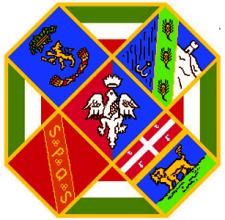 Regione Lazio                 Al Comune di Sutri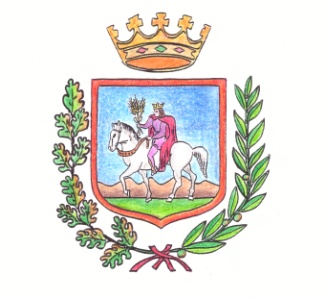 Stemma ComuneRegione LazioRICHIESTA DI PERMESSO DI COSTRUIRE(art. 201, d.P.R. 6 giugno 2001, n. 380 – artt. 72, d.P.R. 7settembre 2010, n. 160)Stemma ComuneSportello Unico Attività ProduttiveIndirizzoPEC / Posta elettronicaSportello Unico EdiliziaIndirizzoPEC / Posta elettronicaPermesso di CostruirePermesso di Costruire in Sanatoria (art. 223 LR 15/2008)Permesso di Costruire in DerogaPratica edilizia  	  Del		 Protocollo         	Cognome e Nomecodice fiscale|    |    |    |    |    |    |    |    |    |    |    |    |    |    |    |    ||    |    |    |    |    |    |    |    |    |    |    |    |    |    |    |    ||    |    |    |    |    |    |    |    |    |    |    |    |    |    |    |    ||    |    |    |    |    |    |    |    |    |    |    |    |    |    |    |    |nato aprov.|    |    |statonato il|    |    |    |    |    |    |    |    |residente inprov.|    |    |statoindirizzo 	n.  	 	n.  	 	n.  	 	n.  	C.A.P.    |    |    |    |    |   |PEC / posta elettronicaTelefono fisso / cellularein qualità didella ditta / societàcodice fiscale /p. IVA|    |    |    |    |    |    |    |    |    |    |    |    |    |    |    |    |Iscritta allaC.C.I.A.A. diprov.|    |    |n.    |    |    |    |    |    |    |   |n.    |    |    |    |    |    |    |   |con sede inprov.|    |    |indirizzoPEC / posta elettronicaC.A.P.|    |    |    |    |    |Telefono fisso / cellularedi avere titolo alla presentazione di questa pratica edilizia in quanto 	(Ad es. proprietario, comproprietario, usufruttuario, ecc.)dell’immobile interessato dall’intervento e di   avere titolarità esclusiva all’esecuzione dell’intervento non avere titolarità esclusiva all’esecuzione dell’intervento,ma di disporre comunque della dichiarazione di assenso dei terzi titolari di altri diritti reali o obbligatoriche l’intervento interessa l’immobileche l’intervento interessa l’immobileche l’intervento interessa l’immobileche l’intervento interessa l’immobileche l’intervento interessa l’immobileche l’intervento interessa l’immobileche l’intervento interessa l’immobileche l’intervento interessa l’immobileche l’intervento interessa l’immobileche l’intervento interessa l’immobileche l’intervento interessa l’immobilesito in(via, piazza, ecc.)  	(via, piazza, ecc.)  	(via, piazza, ecc.)  	(via, piazza, ecc.)  	(via, piazza, ecc.)  	(via, piazza, ecc.)  	(via, piazza, ecc.)  	(via, piazza, ecc.)  	n.scalapianointernoC.A.P.C.A.P.|    |    |    |    |    ||    |    |    |    |    |(se presenti)(se presenti)censito al catastofoglio n.map.sub.sez.sez. urb.fabbricatiterreniavente destinazione d’usoavente destinazione d’usoavente destinazione d’uso(Ad es. residenziale, industriale, commerciale, ecc.)(Ad es. residenziale, industriale, commerciale, ecc.)(Ad es. residenziale, industriale, commerciale, ecc.)(Ad es. residenziale, industriale, commerciale, ecc.)(Ad es. residenziale, industriale, commerciale, ecc.)(Ad es. residenziale, industriale, commerciale, ecc.)(Ad es. residenziale, industriale, commerciale, ecc.)f.2.(1-2).1titolo unico (SUAP)n.del  |    |    |    |    |    |    |    |   |f.2.(1-2).2permesso di costruire/licenza edil./conc.edil.n.del  |    |    |    |    |    |    |    |   |f.2.(1-2).3autorizzazione edilizian.del  |    |    |    |    |    |    |    |   |f.2.(1-2).4comunicazione edilizia(art. 2621 l. n. 47/1985)n.del  |    |    |    |    |    |    |    |   |f.2.(1-2).5condono edilizion.del  |    |    |    |    |    |    |    |   |f.2.(1-2).6denuncia di inizio attivitàn.del  |    |    |    |    |    |    |    |   |f.2.(1-2).7segnalazione certificatadi inizio attivitàn.del  |    |    |    |    |    |    |    |   |f.2.(1-2).8comunicazione edilizia liberan.del  |    |    |    |    |    |    |    |   |f.2.(1-2).9altro  	n.del  |    |    |    |    |    |    |    |   |Atti in possesso del  Comune e di altre amm.ni(*)Atti allegati (*)Denominazione allegatoQuadro informativo di     riferimentoCasi in cui è previsto l’allegatoSoggetti coinvolti-Sempre obbligatorioRicevuta di versamento dei diritti di segreteria-Sempre obbligatorioCopia del documento di identità del/i titolare/i-Sempre obbligatorioDocumentazione tecnica necessariaalla determinazione del contributo di costruzioneg)Se l’intervento da realizzare  è a titolo oneroso e si richiede allo Sportello Unico di effettuare il calcolo del contributo di costruzioneProspetto di calcolo preventivo del contributo di costruzioneg)Se l’intervento da realizzare  è a titolo oneroso ed il contributo di costruzione è calcolato dal tecnico abilitatoProposta di progetto per la realizzazione delle opere di urbanizzazioneg)Se l’intervento da realizzare  è a titolo oneroso e viene richiesto lo scomputo degli oneri di urbanizzazioneEstremi del codice identificativo della marca da bollo e scansione della stessa, annullata mediante la data, ovvero altre modalità di assolvimento, anche virtuale, dell’imposta di bollo-Se la documentazione presentata è relativa a procedimenti da avviare a cura dello sportello unico.Dichiarazione di assenso dei terzi titolari di altri diritti reali o obbligatorib)Se non si ha titolarità esclusiva all’esecuzione dell’interventoCopia dei documenti d’identità dei comproprietarid)Se	gli	eventuali comproprietari dell’immobile hanno sottoscritto gli elaborati allegatiModello ISTAT-Per interventi di nuova costruzione	e	di ampliamento di volume di fabbricati      esistenti      (art.724d.lgs. n. 322/1989)RELAZIONE TECNICA DI ASSEVERAZIONERELAZIONE TECNICA DI ASSEVERAZIONESempre obbligatorio.Elaborati grafici dello stato di fatto, di progetto e comparativi-Sempre obbligatoriDocumentazione fotografica dello stato di fatto(*)-Sempre obbligatoriaElaborati relativi al superamento delle barriere architettoniche4)Se l’intervento è  soggetto alle prescrizioni dell’art. 8225 e seguenti (edifici privati aperti al pubblico) ovvero degli artt. 7726 e seguenti (nuova costruzione e ristrutturazione di interi edifici residenziali) del d.P.R. n. 380/2001Richiesta	di	deroga	alla	normativa	per l’abbattimento delle barriere architettoniche4)Se l’intervento è  soggetto alle prescrizioni dell’art. 8225 e seguenti (edifici privati aperti al pubblico) ovvero degli artt. 7726 e seguenti (nuova costruzione e ristrutturazione di interi edifici residenziali) del d.P.R. n. 380/2001Progetto degli impianti5)Se l’intervento comporta installazione, trasformazione o ampliamento di impianti tecnologici, ai sensi del d.m. n. 37/200827Relazione tecnica sui consumi energetici (può essere trasmessa in allegato alla comunicazione di inizio lavori)6)Se intervento è soggetto all’applicazione del d.lgs. n. 192/200528 e/o del d.lgs. n. 28/201129Documentazione di impatto acustico7)Se l’intervento rientra nell’ambito di applicazione dell’art. 830, commi 2 e 4, della l. n. 447/1995, integrato con il contenuto dell’art. 431 del d.P.R. n. 227/2011.Valutazione previsionale di clima acustico7)Se l’intervento rientra nell’ambito di applicazione dell’art. 832, comma 3, della l. n. 447/1995.Autocertificazione del tecnico abilitato7)Se l’intervento riguarda nuovi insediamenti residenziali prossimi alle opere soggette a documentazione di impatto acustico, di cui all’art. 833, comma   2,   l.   n.447/95,   inComune che  abbia approvato la classificazione acustica, ma rispettano i requisiti di protezione acustica: art. 834, comma 3- bis, della l. n. 447/1995Dichiarazione sostitutiva7)Se l’intervento, rientra nelle attività “a bassa rumorosità”, di   cui   all’allegato   B35     deld.P.R. n. 227 del 2011, che utilizzano impianti di diffusione sonora ovvero svolgono manifestazioni ed eventi con diffusione di musica o utilizzo di strumenti musicali,ma rispettano i limiti di    rumore    individuati   dald.P.C.M. n. 14/11/97 (assoluti e differenziali): art.436, comma 1, d.P.R. 227/2011;ovvero se l’intervento nonrientra nelle attività “a bassa rumorosità”, di cui all’allegato   B37     del   d.P.R.227 del 2011, e rispetta i  limiti di rumore individuati dald.P.C.M. n. 14/11/97 (assoluti e differenziali): art.438, comma 2, d.P.R. 227/2011Provvedimento di VIA o AIA, comprensivo dell’assenso al Piano di Utilizzo dei materiali da scavo, rilasciato da8)Se opere soggette a VIA o AIA che comportano la produzione di terre e rocce da scavo considerati come sottoprodotti,   e  con  volumimaggiori di 6000 mc, ai sensi dell’art. 184-bis39, comma 2- bis,  d.lgs  n.  152/2006e  deld.m. n. 161/201240 (e la VIA o   AIA   non   ha   assunto  ilvalore e gli effetti di titolo edilizio),Autocertificazione del titolare resa all’ARPA ai sensi del comma 2 dell’art. 41-bis41 D.L. n. 69 del 2013Se opere non soggette a VIA o AIA, o con volumi   inferiorio uguali a 6000 mc, che comportano la produzione di terre e rocce da scavo considerati	come sottoprodotti, ai sensi del comma   1   dell’articolo   41-bis42d.l. n. 69/2013Autocertificazione sul riutilizzo nello stesso luogo dei materiali da scavoSe le opere comportano la produzione di materiali da scavo che saranno riutilizzati nello stesso luogo di produzione       art.       18543,comma 1, lettera c), d.lgs. n. 152/2006Documentazione necessaria per la valutazione del progetto da parte dei Vigili del Fuoco9)Se l’intervento è soggetto a valutazione di conformità ai sensi dell’art. 344 del d.P.R.  n. 151/2011Documentazione necessaria all’ottenimento della deroga all’integrale osservanza delle regole tecniche di prevenzione incendi9)Se l’intervento è soggetto a valutazione di conformità ai sensi dell’art. 344 del d.P.R.  n. 151/2011Documentazione relativa al piano di lavoro di demolizione o rimozione dell’amianto10)Se le opere interessano parti di edifici con presenza di  fibre di amiantoDocumentazione necessaria per il rilascio del parere igienico sanitario11)Se l’intervento comporta valutazioni	tecnico- discrezionali sulla conformità alle norme igienico-sanitarieDenuncia dei lavori(può	essere	trasmessa	in	allegato	alla comunicazione di inizio lavori)12)Se l’intervento prevede la realizzazione di opere in conglomerato cementizio armato, normale e precompresso ed a struttura metallica    da  denunciare aisensi dell’art. 6545 del d.P.R. n. 380/2001Denuncia dei lavori in zona sismica(può	essere	trasmessa	in	allegato	alla comunicazione di inizio lavori)12)Se l’intervento prevede  opere da denunciare ai sensi dell’art. 9346 del d.P.R. n. 380/2001Documentazione	necessaria	per	il	rilascio dell’autorizzazione sismica12)Se l’intervento prevede  opere da autorizzare ai sensi dell’art. 9447 del d.P.R. n. 380/2001Risultati delle analisi ambientali sulla qualità dei terreni13)Se l’intervento richiede indagini	ambientali preventive sulla qualità dei terreniRelazione geologica/geotecnica(può	essere	trasmessa	in	allegato	alla comunicazione di inizio lavori)-Se l’intervento comporta opere elencate nelle NTC 14/01/2008 per cui è necessaria la progettazione geotecnicaDocumentazione necessaria ai fini del rispetto di obblighi imposti dalla normativa regionale (*)14)VINCOLIVINCOLIVINCOLIDocumentazione necessaria per il rilascio della autorizzazione paesaggistica15)Se l’intervento ricade in zona sottoposta a tutela e altera i luoghi o l’aspetto esteriore degli edificiDocumentazione necessaria per il rilascio del parere/nulla osta da parte della Soprintendenza16)Se l’immobile oggetto dei lavori è sottoposto a tutela ai sensi del Titolo I, Capo I, Parte    II48       del    d.lgs.    n.42/2004Documentazione necessaria per il rilascio del parere/nulla osta dell’ente competente per bene in area protetta17)Se l’immobile oggetto dei lavori ricade in area tutelata  e le opere comportano alterazione    dei    luoghi   aisensi della l. n. 394/199149Documentazione	necessaria	per	il	rilascio dell’autorizzazione relativa al vincolo idrogeologico18)Se l’area oggetto di intervento è sottoposta a tutela ai sensi dell’articolo 6150  del d.lgs. n. 152/2006Documentazione	necessaria	per	il	rilascio dell’autorizzazione relativa al vincolo idraulico19)Se l’area oggetto di intervento è sottoposta a tutela ai sensi dell’articolo 11551  del d.lgs. n. 152/2006Documentazione necessaria all’approvazione del progetto in zona speciale di conservazione20)Se l’intervento è soggetto a valutazione d’incidenza nelle zone appartenenti alla rete “Natura 2000”Documentazione necessaria per la richiesta di deroga alla fascia di rispetto cimiteriale21)Se l’intervento ricade nella fascia di rispetto cimiteriale e non è consentito ai sensi dell’articolo  33852    del  testounico delle leggi sanitarie 1265/1934Documentazione necessaria alla valutazione del progetto da parte del Comitato Tecnico Regionale per interventi in area di danno da incidente rilevante22)Se l’intervento ricade in area a rischio d’incidente rilevanteDocumentazione necessaria per il rilascio di atti di assenso relativi ad altri vincoli di tutela ecologica (specificare i vincoli in oggetto)23)(ad es. se l’intervento ricade nella fascia di rispetto dei depuratori)Documentazione necessaria per il rilascio di atti di assenso relativi ai vincoli di tutela funzionale (specificare i vincoli in oggetto)24)(ad es. se l’intervento ricade nella fascia di rispetto stradale, ferroviario, di elettrodotto,	gasdotto, militare, ecc.)Check listDocumentazione in formato elettronicoFormato dei filesDenominazione	dei filesTabella contenente i dati di cui al punto 2 della Relazione Tecnica Asseverata (Dati geometrici dell'immobile oggetto di intervento)Modulo di domanda di PdC;Relazione Asseverata;Tabella contenete i dati del Modulo Soggetti Coinvolti;Elaborati progettuali;Riprese fotografiche;Perimetro chiuso dell’area d’intervento  (sistema UTMED5033N)Perimetro chiuso degli edifici di progetto. (sistema UTMED5033N)PDF ed XMLPDF ed XMLPDF ed XMLPDF ed XMLPDFPDFDWF o SVGDWF o SVGpunto 1): QR_1punto 2): QR_2punto 3): QR_3punto 4): QR_4punto 5): QR_5punto 6): QR_6punto 7): QR_7punto 8): QR_8Regione LazioComune di  	Stemma del ComuneRegione LazioSOGGETTI COINVOLTIStemma del ComuneCognome e Nomecodice fiscale|    |    |    |    |    |    |    |    |    |    |    |    |    |    |    |    ||    |    |    |    |    |    |    |    |    |    |    |    |    |    |    |    ||    |    |    |    |    |    |    |    |    |    |    |    |    |    |    |    ||    |    |    |    |    |    |    |    |    |    |    |    |    |    |    |    |nato aprov.|    |    |statonato il|    |    |    |    |    |    |    |    |residente inprov.|    |    |statoindirizzo 	n.   	 	n.   	 	n.   	 	n.   	C.A.P.	|    |    |    |    |    |posta elettronicaCognome e Nomecodice fiscale|    |    |    |    |    |    |    |    |    |    |    |    |    |    |    |    ||    |    |    |    |    |    |    |    |    |    |    |    |    |    |    |    ||    |    |    |    |    |    |    |    |    |    |    |    |    |    |    |    ||    |    |    |    |    |    |    |    |    |    |    |    |    |    |    |    |nato aprov.|    |    |statonato il|    |    |    |    |    |    |    |    |residente inprov.|    |    |statoindirizzo 	n.   	 	n.   	 	n.   	 	n.   	C.A.P.	|    |    |    |    |    |posta elettronicaCognome e Nomecodice fiscale|    |    |    |    |    |    |    |    |    |    |    |    |    |    |    |    ||    |    |    |    |    |    |    |    |    |    |    |    |    |    |    |    ||    |    |    |    |    |    |    |    |    |    |    |    |    |    |    |    ||    |    |    |    |    |    |    |    |    |    |    |    |    |    |    |    |nato aprov.|    |    |statonato il|    |    |    |    |    |    |    |    |residente inprov.|    |    |statoindirizzo 	n.   	 	n.   	 	n.   	 	n.   	C.A.P.	|    |    |    |    |    |posta elettronicaresidente inprov.|    |    |statoindirizzo 	n.   	 	n.   	 	n.   	 	n.   	 	n.   	C.A.P.	|    |    |    |    |    |con studio inprov.|    |    |statoindirizzo 	n.   	 	n.   	 	n.   	 	n.   	 	n.   	C.A.P.	|    |    |    |    |    |Iscritto all’ordine/collegiodial n.   |    |    |    |    |   |Telefonofax.	 	fax.	 	fax.	 	fax.	 	cell.   	posta elettronica certificataFirma per accettazione incaricoProgettista delle opere strutturali (solo se necessario)Progettista delle opere strutturali (solo se necessario)Progettista delle opere strutturali (solo se necessario)Progettista delle opere strutturali (solo se necessario)Progettista delle opere strutturali (solo se necessario)Progettista delle opere strutturali (solo se necessario)Progettista delle opere strutturali (solo se necessario)incaricato anche come direttore dei lavori delle opere strutturaliincaricato anche come direttore dei lavori delle opere strutturaliincaricato anche come direttore dei lavori delle opere strutturaliincaricato anche come direttore dei lavori delle opere strutturaliincaricato anche come direttore dei lavori delle opere strutturaliincaricato anche come direttore dei lavori delle opere strutturaliincaricato anche come direttore dei lavori delle opere strutturaliCognome e Nomecodice fiscale|    |    |    |    |    |    |    |    |    |    |    |    |    |    |    |    ||    |    |    |    |    |    |    |    |    |    |    |    |    |    |    |    ||    |    |    |    |    |    |    |    |    |    |    |    |    |    |    |    ||    |    |    |    |    |    |    |    |    |    |    |    |    |    |    |    ||    |    |    |    |    |    |    |    |    |    |    |    |    |    |    |    |nato aprov.|    |    |statonato il|    |    |    |    |    |    |    |    ||    |    |    |    |    |    |    |    |residente inprov.|    |    |statoindirizzo 	  n.    	 	  n.    	 	  n.    	 	  n.    	 	  n.    	C.A.P.    |    |    |    |    |   |con studio inprov.|    |    |statoindirizzo 	n.   	 	n.   	 	n.   	 	n.   	 	n.   	C.A.P.    |    |    |    |    |   |Iscritto all’ordine/collegiodial n.	|    |    |    |    |    |Telefonofax.	 	fax.	 	fax.	 	fax.	 	cell.	 	posta elettronica certificataFirma per accettazione incaricoDirettore dei lavori delle opere strutturali (solo se diverso dal progettista delle opere strutturali)Direttore dei lavori delle opere strutturali (solo se diverso dal progettista delle opere strutturali)Direttore dei lavori delle opere strutturali (solo se diverso dal progettista delle opere strutturali)Direttore dei lavori delle opere strutturali (solo se diverso dal progettista delle opere strutturali)Direttore dei lavori delle opere strutturali (solo se diverso dal progettista delle opere strutturali)Direttore dei lavori delle opere strutturali (solo se diverso dal progettista delle opere strutturali)Direttore dei lavori delle opere strutturali (solo se diverso dal progettista delle opere strutturali)Cognome e Nomecodice fiscale|    |    |    |    |    |    |    |    |    |    |    |    |    |    |    |    ||    |    |    |    |    |    |    |    |    |    |    |    |    |    |    |    ||    |    |    |    |    |    |    |    |    |    |    |    |    |    |    |    ||    |    |    |    |    |    |    |    |    |    |    |    |    |    |    |    ||    |    |    |    |    |    |    |    |    |    |    |    |    |    |    |    |nato aprov.|    |    |statonato il|    |    |    |    |    |    |    |    ||    |    |    |    |    |    |    |    |residente inprov.|    |    |statoindirizzo 	n.   	 	n.   	 	n.   	 	n.   	 	n.   	C.A.P.    |    |    |    |    |   |con studio inprov.|    |    |statoindirizzo 	n.   	 	n.   	 	n.   	 	n.   	 	n.   	C.A.P.    |    |    |    |    |   |Iscritto all’ordine/collegiodial n.	|    |    |    |    |    |Telefonofax.	 	fax.	 	fax.	 	fax.	 	cell.	 	posta elettronica certificataFirma per accettazione incaricoAltri tecnici incaricati(la sezione è ripetibile in base al numero di altri tecnici coinvolti nell’intervento)Altri tecnici incaricati(la sezione è ripetibile in base al numero di altri tecnici coinvolti nell’intervento)Altri tecnici incaricati(la sezione è ripetibile in base al numero di altri tecnici coinvolti nell’intervento)Altri tecnici incaricati(la sezione è ripetibile in base al numero di altri tecnici coinvolti nell’intervento)Altri tecnici incaricati(la sezione è ripetibile in base al numero di altri tecnici coinvolti nell’intervento)Altri tecnici incaricati(la sezione è ripetibile in base al numero di altri tecnici coinvolti nell’intervento)Altri tecnici incaricati(la sezione è ripetibile in base al numero di altri tecnici coinvolti nell’intervento)Incaricato della(ad es. progettazione degli impianti/certificazione energetica/esecuzione del Piano di Utilizzo, ecc.)(ad es. progettazione degli impianti/certificazione energetica/esecuzione del Piano di Utilizzo, ecc.)(ad es. progettazione degli impianti/certificazione energetica/esecuzione del Piano di Utilizzo, ecc.)(ad es. progettazione degli impianti/certificazione energetica/esecuzione del Piano di Utilizzo, ecc.)(ad es. progettazione degli impianti/certificazione energetica/esecuzione del Piano di Utilizzo, ecc.)(ad es. progettazione degli impianti/certificazione energetica/esecuzione del Piano di Utilizzo, ecc.)Cognome e Nomecodice fiscale|    |    |    |    |    |    |    |    |    |    |    |    |    |    |    |    ||    |    |    |    |    |    |    |    |    |    |    |    |    |    |    |    ||    |    |    |    |    |    |    |    |    |    |    |    |    |    |    |    ||    |    |    |    |    |    |    |    |    |    |    |    |    |    |    |    ||    |    |    |    |    |    |    |    |    |    |    |    |    |    |    |    |nato aprov.|    |    |statonato il|    |    |    |    |    |    |    |    ||    |    |    |    |    |    |    |    |residente inprov.|    |    |statoindirizzo 	n.   	 	n.   	 	n.   	 	n.   	 	n.   	C.A.P.	|    |    |    |    |    |con studio inprov.|    |    |statoindirizzo 	n.   	 	n.   	 	n.   	 	n.   	 	n.   	C.A.P.	|    |    |    |    |    |(se il tecnico è iscritto ad un ordine professionale)(se il tecnico è iscritto ad un ordine professionale)(se il tecnico è iscritto ad un ordine professionale)(se il tecnico è iscritto ad un ordine professionale)(se il tecnico è iscritto ad un ordine professionale)(se il tecnico è iscritto ad un ordine professionale)(se il tecnico è iscritto ad un ordine professionale)Iscritto all’ordine/collegiodial n.   |    |    |    |    |   |(se il tecnico è dipendente di un’impresa) Dati dell’impresa(se il tecnico è dipendente di un’impresa) Dati dell’impresa(se il tecnico è dipendente di un’impresa) Dati dell’impresa(se il tecnico è dipendente di un’impresa) Dati dell’impresa(se il tecnico è dipendente di un’impresa) Dati dell’impresa(se il tecnico è dipendente di un’impresa) Dati dell’impresaRagione socialecodice fiscale /p. IVA|    |    |    |    |    |    |    |    |    |    |    |    |    |    |    |    ||    |    |    |    |    |    |    |    |    |    |    |    |    |    |    |    ||    |    |    |    |    |    |    |    |    |    |    |    |    |    |    |    ||    |    |    |    |    |    |    |    |    |    |    |    |    |    |    |    |Iscritta allaC.C.I.A.A. diprov.|    |    |n.   |    |    |    |    |    |    |   |n.   |    |    |    |    |    |    |   |con sede inprov.|    |    |statoindirizzo 	n.   	 	n.   	 	n.   	 	n.   	C.A.P.	|    |    |    |    |    |il cui legale rappresentante èEstremi dell’abilitazione(se per lo svolgimento dell’attività oggetto dell’incarico è richiesta una specifica autorizzazione iscrizione in albi e registri)Estremi dell’abilitazione(se per lo svolgimento dell’attività oggetto dell’incarico è richiesta una specifica autorizzazione iscrizione in albi e registri)Estremi dell’abilitazione(se per lo svolgimento dell’attività oggetto dell’incarico è richiesta una specifica autorizzazione iscrizione in albi e registri)Estremi dell’abilitazione(se per lo svolgimento dell’attività oggetto dell’incarico è richiesta una specifica autorizzazione iscrizione in albi e registri)Estremi dell’abilitazione(se per lo svolgimento dell’attività oggetto dell’incarico è richiesta una specifica autorizzazione iscrizione in albi e registri)Estremi dell’abilitazione(se per lo svolgimento dell’attività oggetto dell’incarico è richiesta una specifica autorizzazione iscrizione in albi e registri)Telefonofax.	 	fax.	 	fax.	 	cell.   	posta elettronicaFirma per accettazione incaricoTecnici delegati (la sezione è ripetibile in base al numero di altri tecnici delegati)Tecnici delegati (la sezione è ripetibile in base al numero di altri tecnici delegati)Tecnici delegati (la sezione è ripetibile in base al numero di altri tecnici delegati)Tecnici delegati (la sezione è ripetibile in base al numero di altri tecnici delegati)Tecnici delegati (la sezione è ripetibile in base al numero di altri tecnici delegati)Tecnici delegati (la sezione è ripetibile in base al numero di altri tecnici delegati)Delegatoall’invio telematico della presente istanza e degli atti ad essa allegatiall’invio telematico della presente istanza e degli atti ad essa allegatiall’invio telematico della presente istanza e degli atti ad essa allegatiall’invio telematico della presente istanza e degli atti ad essa allegatiall’invio telematico della presente istanza e degli atti ad essa allegatiCognome e Nomecodice fiscale|    |    |    |    |    |    |    |    |    |    |    |    |    |    |    |    ||    |    |    |    |    |    |    |    |    |    |    |    |    |    |    |    ||    |    |    |    |    |    |    |    |    |    |    |    |    |    |    |    ||    |    |    |    |    |    |    |    |    |    |    |    |    |    |    |    |nato aprov.|    |    |statonato il|    |    |    |    |    |    |    |    ||    |    |    |    |    |    |    |    |residente inprov.|    |    |statoindirizzo 	   n.   	 	   n.   	 	   n.   	 	   n.   	C.A.P.	|    |    |    |    |    |con studio inprov.|    |    |statoindirizzo 	   n.   	 	   n.   	 	   n.   	 	   n.   	C.A.P.	|    |    |    |    |    |Iscritto all’ordine/collegiodial n.   |    |    |    |    |   |Telefonofax.	 	fax.	 	fax.	 	cell.   	posta elettronica certificataFirma per accettazione incaricoRagione socialecodice fiscale /p. IVA|    |    |    |    |    |    |    |    |    |    |    |    |    |    |    |    ||    |    |    |    |    |    |    |    |    |    |    |    |    |    |    |    ||    |    |    |    |    |    |    |    |    |    |    |    |    |    |    |    ||    |    |    |    |    |    |    |    |    |    |    |    |    |    |    |    |Iscritta allaC.C.I.A.A. diprov.|    |    |n.   |    |    |    |    |    |    |   |n.   |    |    |    |    |    |    |   |con sede inprov.|    |    |statoindirizzo 	n.   	 	n.   	 	n.   	 	n.   	C.A.P.	|    |    |    |    |    |il cui legale rappresentante ècodice fiscale|    |    |    |    |    |    |    |    |    |    |    |    |    |    |    |    ||    |    |    |    |    |    |    |    |    |    |    |    |    |    |    |    ||    |    |    |    |    |    |    |    |    |    |    |    |    |    |    |    ||    |    |    |    |    |    |    |    |    |    |    |    |    |    |    |    |nato aprov.|    |    |statonato il|    |    |    |    |    |    |    |    ||    |    |    |    |    |    |    |    |Telefonofax.	 	fax.	 	fax.	 	cell.   	posta elettronicaFirma per accettazione incaricoDati per la verifica della regolarità contributivaCassa edile	sede di 	codice impresa n.	codice cassa n. 	INPS	sede di 		 Matr./Pos. Contr. n.   	INAIL	sede di 	Dati per la verifica della regolarità contributivaCassa edile	sede di 	codice impresa n.	codice cassa n. 	INPS	sede di 		 Matr./Pos. Contr. n.   	INAIL	sede di 	Dati per la verifica della regolarità contributivaCassa edile	sede di 	codice impresa n.	codice cassa n. 	INPS	sede di 		 Matr./Pos. Contr. n.   	INAIL	sede di 	Dati per la verifica della regolarità contributivaCassa edile	sede di 	codice impresa n.	codice cassa n. 	INPS	sede di 		 Matr./Pos. Contr. n.   	INAIL	sede di 	Dati per la verifica della regolarità contributivaCassa edile	sede di 	codice impresa n.	codice cassa n. 	INPS	sede di 		 Matr./Pos. Contr. n.   	INAIL	sede di 	Dati per la verifica della regolarità contributivaCassa edile	sede di 	codice impresa n.	codice cassa n. 	INPS	sede di 		 Matr./Pos. Contr. n.   	INAIL	sede di 	codice impresa n.	pos. assicurativa territoriale n.   	codice impresa n.	pos. assicurativa territoriale n.   	codice impresa n.	pos. assicurativa territoriale n.   	codice impresa n.	pos. assicurativa territoriale n.   	codice impresa n.	pos. assicurativa territoriale n.   	codice impresa n.	pos. assicurativa territoriale n.   	Ragione socialecodice fiscale /p. IVA|    |    |    |    |    |    |    |    |    |    |    |    |    |    |    |    ||    |    |    |    |    |    |    |    |    |    |    |    |    |    |    |    ||    |    |    |    |    |    |    |    |    |    |    |    |    |    |    |    ||    |    |    |    |    |    |    |    |    |    |    |    |    |    |    |    |Iscritta allaC.C.I.A.A. diprov.|    |    |n.   |    |    |    |    |    |    |   |n.   |    |    |    |    |    |    |   |con sede inprov.|    |    |statoindirizzo 	n.   	 	n.   	 	n.   	 	n.   	C.A.P.    |    |    |    |    |   |il cui legale rappresentante ècodice fiscale|    |    |    |    |    |    |    |    |    |    |    |    |    |    |    |    ||    |    |    |    |    |    |    |    |    |    |    |    |    |    |    |    ||    |    |    |    |    |    |    |    |    |    |    |    |    |    |    |    ||    |    |    |    |    |    |    |    |    |    |    |    |    |    |    |    |nato aprov.|    |    |statonato il|    |    |    |    |    |    |    |    ||    |    |    |    |    |    |    |    |Telefonofax.	 	fax.	 	fax.	 	cell.	 	posta elettronicaFirma per accettazione incaricoDati per la verifica della regolarità contributivaCassa edile	sede di 	codice impresa n.	codice cassa n.   	INPS	sede di 		 Matr./Pos. Contr. n.   	INAIL	sede di 	codice impresa n.		pos. assicurativa territoriale n.	 	Dati per la verifica della regolarità contributivaCassa edile	sede di 	codice impresa n.	codice cassa n.   	INPS	sede di 		 Matr./Pos. Contr. n.   	INAIL	sede di 	codice impresa n.		pos. assicurativa territoriale n.	 	Dati per la verifica della regolarità contributivaCassa edile	sede di 	codice impresa n.	codice cassa n.   	INPS	sede di 		 Matr./Pos. Contr. n.   	INAIL	sede di 	codice impresa n.		pos. assicurativa territoriale n.	 	Dati per la verifica della regolarità contributivaCassa edile	sede di 	codice impresa n.	codice cassa n.   	INPS	sede di 		 Matr./Pos. Contr. n.   	INAIL	sede di 	codice impresa n.		pos. assicurativa territoriale n.	 	Dati per la verifica della regolarità contributivaCassa edile	sede di 	codice impresa n.	codice cassa n.   	INPS	sede di 		 Matr./Pos. Contr. n.   	INAIL	sede di 	codice impresa n.		pos. assicurativa territoriale n.	 	Dati per la verifica della regolarità contributivaCassa edile	sede di 	codice impresa n.	codice cassa n.   	INPS	sede di 		 Matr./Pos. Contr. n.   	INAIL	sede di 	codice impresa n.		pos. assicurativa territoriale n.	 	Ragione socialecodice fiscale /p. IVA|    |    |    |    |    |    |    |    |    |    |    |    |    |    |    |    ||    |    |    |    |    |    |    |    |    |    |    |    |    |    |    |    ||    |    |    |    |    |    |    |    |    |    |    |    |    |    |    |    ||    |    |    |    |    |    |    |    |    |    |    |    |    |    |    |    |Iscritta allaC.C.I.A.A. diprov.|    |    |n.   |    |    |    |    |    |    |   |n.   |    |    |    |    |    |    |   |con sede inprov.|    |    |statoindirizzo 	n.   	 	n.   	 	n.   	 	n.   	C.A.P.	|    |    |    |    |    |il cui legale rappresentante ècodice fiscale|    |    |    |    |    |    |    |    |    |    |    |    |    |    |    |    ||    |    |    |    |    |    |    |    |    |    |    |    |    |    |    |    ||    |    |    |    |    |    |    |    |    |    |    |    |    |    |    |    ||    |    |    |    |    |    |    |    |    |    |    |    |    |    |    |    |nato aprov.|    |    |statonato il|    |    |    |    |    |    |    |    ||    |    |    |    |    |    |    |    |Telefonofax.	 	fax.	 	fax.	 	cell.   	posta elettronicaFirma per accettazione incaricoDati per la verifica della regolarità contributivaCassa edile	sede di 	codice impresa n.	codice cassa n.   	INPS	sede di 		 Matr./Pos. Contr. n.   	INAIL	sede di 	codice impresa n.	pos. assicurativa territoriale n.   	Dati per la verifica della regolarità contributivaCassa edile	sede di 	codice impresa n.	codice cassa n.   	INPS	sede di 		 Matr./Pos. Contr. n.   	INAIL	sede di 	codice impresa n.	pos. assicurativa territoriale n.   	Dati per la verifica della regolarità contributivaCassa edile	sede di 	codice impresa n.	codice cassa n.   	INPS	sede di 		 Matr./Pos. Contr. n.   	INAIL	sede di 	codice impresa n.	pos. assicurativa territoriale n.   	Dati per la verifica della regolarità contributivaCassa edile	sede di 	codice impresa n.	codice cassa n.   	INPS	sede di 		 Matr./Pos. Contr. n.   	INAIL	sede di 	codice impresa n.	pos. assicurativa territoriale n.   	Dati per la verifica della regolarità contributivaCassa edile	sede di 	codice impresa n.	codice cassa n.   	INPS	sede di 		 Matr./Pos. Contr. n.   	INAIL	sede di 	codice impresa n.	pos. assicurativa territoriale n.   	Dati per la verifica della regolarità contributivaCassa edile	sede di 	codice impresa n.	codice cassa n.   	INPS	sede di 		 Matr./Pos. Contr. n.   	INAIL	sede di 	codice impresa n.	pos. assicurativa territoriale n.   	Regione LazioComune di  	Stemma del ComuneRegione LazioRELAZIONE TECNICA ASSEVERATA(art. 2057, d.P.R. 6 giugno 2001, n. 380)Stemma del ComuneCognome e Nomecodice fiscale|    |    |    |    |    |    |    |    |    |    |    |    |    |    |    |    ||    |    |    |    |    |    |    |    |    |    |    |    |    |    |    |    ||    |    |    |    |    |    |    |    |    |    |    |    |    |    |    |    ||    |    |    |    |    |    |    |    |    |    |    |    |    |    |    |    ||    |    |    |    |    |    |    |    |    |    |    |    |    |    |    |    |nato aprov.|    |    |statonato il|    |    |    |    |    |    |    |    ||    |    |    |    |    |    |    |    |residente inprov.|    |    |statoindirizzo 	n.   	 	n.   	 	n.   	 	n.   	 	n.   	C.A.P.	|    |    |    |    |    |con studio inprov.|    |    |statoindirizzo 	n.   	 	n.   	 	n.   	 	n.   	 	n.   	C.A.P.	|    |    |    |    |    |Iscritto all’ordine/collegiodial n.   |    |    |    |    |   |Telefonofax.	 	fax.	 	fax.	 	fax.	 	cell.   	posta elettronica certificatache i dati geometrici dell’immobile oggetto di intervento sono i seguenti:che i dati geometrici dell’immobile oggetto di intervento sono i seguenti:che i dati geometrici dell’immobile oggetto di intervento sono i seguenti:che i dati geometrici dell’immobile oggetto di intervento sono i seguenti:che i dati geometrici dell’immobile oggetto di intervento sono i seguenti:che i dati geometrici dell’immobile oggetto di intervento sono i seguenti:CodiceSuperficie fondiaria dell’area di interventomqA1Zona Territoriale omogenea (o assimilata) di cui al DI 1444/68-A2Superficie in cessione al comunemqA3superficie lorda di pavimento (s.l.p.) residenzialemqA4superficie lorda di pavimento (s.l.p.) residenziale pubblicamqA5Vani complessivi (esclusi bagni e accessori)nA6superficie lorda di pavimento (s.l.p.) non residenzialemqA7superficie lorda di pavimento (s.l.p.) commercialemqA8superficie lorda di pavimento (s.l.p.) Artigianale/IndustrialemqA9superficie lorda di pavimento (s.l.p.) accessoriamqA10superficie coperta (s.c.)mqA11volumetriamcA12superficie destinata a parcheggio pertinenzialemqA14superficie destinata a verde privato (privato/condominiale)mqA15numero massimo dei piani entro terranA16numero massimo dei piani fuori terranA17altezza massima fabbricati (Alla gronda o all’imposta del solaio)mlA18Estremi ApprovazioneZONAART. NTAPRGPRGPIANO DI FABBRICAZIONEPIANO PARTICOLAREGGIATOPIANO DI LOTTIZZAZIONEPIANO DI RECUPEROP.I.PP.E.E.P.ALTRO:Estremi AdozioneZONAART. NTAPRGPRGPIANO PARTICOLAREGGIATOPIANO DI LOTTIZZAZIONEPIANO DI RECUPEROP.I.PP.E.E.P.ALTRO:Parere di….Emesso da …/ Presentato n CDF convocata daProtocolloDatache l’intervento	non comporta l’installazione, la trasformazione o l’ampliamento di impianti tecnologici	comporta l’installazione, la trasformazione o l’ampliamento dei seguenti impianti tecnologici:(è possibile selezionare più di un’opzione)	di produzione, trasformazione, trasporto, distribuzione, utilizzazione dell'energia elettrica, di protezione contro le scariche atmosferiche, di automazione di porte, cancelli e barriere	radiotelevisivi, antenne ed elettronici in genere     di riscaldamento, di climatizzazione, di condizionamento e di refrigerazione di qualsiasi natura  o specie, comprese le opere di evacuazione dei prodotti della combustione e delle condense, e di ventilazione ed aerazione dei locali	idrici e sanitari di qualsiasi natura o specie	per la distribuzione e l'utilizzazione di gas di qualsiasi tipo, comprese le opere   di evacuazione dei prodotti della combustione e ventilazione ed aerazione dei locali;	impianti di sollevamento di persone o di cose per mezzo di ascensori, di montacarichi, di scale mobili e simili	di protezione antincendio	altre   tipologie   di   impianti,   anche   definite   dalla   corrispondente   normativa      regionale(*)	 	pertanto, ai sensi del d.m. 22 gennaio 2008, n. 3773, l’intervento proposto:5.2.(1-8).1      non è soggetto agli obblighi di presentazione del progetto5.2.(1-8).2      è soggetto agli obblighi di presentazione del progetto e pertanto5.2.(1-8).2.1      allegai relativi elaboratiche l’intervento   non prevede la realizzazione di interventi strutturali in zona sismica   prevede la realizzazione di interventi strutturali in zona sismica relativi alle seguenti opere:OPERA PUBBLICA O DI	 OPERA PRIVATA	OPERA PRIVATA REALIZZATA CON INTERESSE PUBBLICO			FINANZIAMENTO PUBBLICOe pertanto chiede:l’autorizzazione ai sensi degli artt. 93101 e 94102 del d.P.R. 380/01l’autorizzazione ai sensi degli artt. 93103 e 94104 del d.P.R. 380/01 sulla variante al progetto già approvato o depositato con posizione  n° ………………... del ………….…………..l’asseverazione del progetto ai sensi dell’art. 4105del regolamento regionale n° 2 del 07.02.2012106il deposito del progetto di adeguamento sismico ai sensi dell’art. 35107 della L.n° 47/85 e s.m. e i.il deposito del progetto delle opere finalizzate all’eliminazione delle barriere architettoniche in edifici privati ai sensi degli artt. 78-79-80108 del d.P.R.380/01l’approvazione in linea tecnica delle controdeduzioni alle deduzioni di cui all’art. 96109 comma 2 del d.P.R. n. 380/01TIPOLOGIE EDILIZIE	SISTEMI COSTRUTTIVINuova costruzione	Strutture intelaiate in c.a. normaleSopraelevazione	Strutture intelaiate in c.a. precompressoAmpliamento con giunto tecnico	 Acciaio o sistemi combinati acciaio-c.a.Ampliamento senza giunto tecnico	Strutture in muratura ordinaria o armataAdeguamento sismico	Strutture in legnoMiglioramento sismico	Strutture misteRiparazione o intervento locale	Altro …………………………………………………..che l’intervento   non prevede la realizzazione di interventi strutturali in zona sismica   prevede la realizzazione di interventi strutturali in zona sismica relativi alle seguenti opere:OPERA PUBBLICA O DI	 OPERA PRIVATA	OPERA PRIVATA REALIZZATA CON INTERESSE PUBBLICO			FINANZIAMENTO PUBBLICOe pertanto chiede:l’autorizzazione ai sensi degli artt. 93101 e 94102 del d.P.R. 380/01l’autorizzazione ai sensi degli artt. 93103 e 94104 del d.P.R. 380/01 sulla variante al progetto già approvato o depositato con posizione  n° ………………... del ………….…………..l’asseverazione del progetto ai sensi dell’art. 4105del regolamento regionale n° 2 del 07.02.2012106il deposito del progetto di adeguamento sismico ai sensi dell’art. 35107 della L.n° 47/85 e s.m. e i.il deposito del progetto delle opere finalizzate all’eliminazione delle barriere architettoniche in edifici privati ai sensi degli artt. 78-79-80108 del d.P.R.380/01l’approvazione in linea tecnica delle controdeduzioni alle deduzioni di cui all’art. 96109 comma 2 del d.P.R. n. 380/01TIPOLOGIE EDILIZIE	SISTEMI COSTRUTTIVINuova costruzione	Strutture intelaiate in c.a. normaleSopraelevazione	Strutture intelaiate in c.a. precompressoAmpliamento con giunto tecnico	 Acciaio o sistemi combinati acciaio-c.a.Ampliamento senza giunto tecnico	Strutture in muratura ordinaria o armataAdeguamento sismico	Strutture in legnoMiglioramento sismico	Strutture misteRiparazione o intervento locale	Altro …………………………………………………..che l’intervento   non prevede la realizzazione di interventi strutturali in zona sismica   prevede la realizzazione di interventi strutturali in zona sismica relativi alle seguenti opere:OPERA PUBBLICA O DI	 OPERA PRIVATA	OPERA PRIVATA REALIZZATA CON INTERESSE PUBBLICO			FINANZIAMENTO PUBBLICOe pertanto chiede:l’autorizzazione ai sensi degli artt. 93101 e 94102 del d.P.R. 380/01l’autorizzazione ai sensi degli artt. 93103 e 94104 del d.P.R. 380/01 sulla variante al progetto già approvato o depositato con posizione  n° ………………... del ………….…………..l’asseverazione del progetto ai sensi dell’art. 4105del regolamento regionale n° 2 del 07.02.2012106il deposito del progetto di adeguamento sismico ai sensi dell’art. 35107 della L.n° 47/85 e s.m. e i.il deposito del progetto delle opere finalizzate all’eliminazione delle barriere architettoniche in edifici privati ai sensi degli artt. 78-79-80108 del d.P.R.380/01l’approvazione in linea tecnica delle controdeduzioni alle deduzioni di cui all’art. 96109 comma 2 del d.P.R. n. 380/01TIPOLOGIE EDILIZIE	SISTEMI COSTRUTTIVINuova costruzione	Strutture intelaiate in c.a. normaleSopraelevazione	Strutture intelaiate in c.a. precompressoAmpliamento con giunto tecnico	 Acciaio o sistemi combinati acciaio-c.a.Ampliamento senza giunto tecnico	Strutture in muratura ordinaria o armataAdeguamento sismico	Strutture in legnoMiglioramento sismico	Strutture misteRiparazione o intervento locale	Altro …………………………………………………..DESTINAZIONE D’USOEdifici ed opere ordinarieEdifici di interesse strategico ed opere infrastrutturali fondamentali ai fini della Protezione Civile (allegato 2d.g.r.n. 387/2009 Classe d’uso IV^)d.g.r.n. 387/2009 Classe d’uso IV^)Edifici e opere infrastrutturali che assumono rilevanza in conseguenza del collasso (allegato 2 d.g.r. n. 387/2009 Classe d’uso III^)Edifici e opere infrastrutturali che assumono rilevanza in conseguenza del collasso (allegato 2 d.g.r. n. 387/2009 Classe d’uso III^)I sottoscritti, ognuno per le proprie competenze, dichiarano che gli elaborati trasmessi in via telematica sono i seguenti:Progetto architettonico costituito da n° …… fileProgetto strutturale costituito da n° …… fileRilievo quotato dello stato di fatto costituito da n° …… file (se non compreso nel progetto architettonico)Planimetria della zona interessata dall’intervento scala 1:2000 e scala 1:500 (se non compreso nel progetto architettonico) costituita da n° …… fileDisegni dei particolari esecutivi delle strutture portanti costituiti da n° …… fileRelazione tecnica illustrativaRelazione sulla qualità e dosatura dei materialiRelazione geologicaRelazione geotecnica e sulle fondazioniRelazione di calcolo e fascicolo dei calcoli di stabilitàPiano di manutenzione della parte strutturale dell’operaScheda tecnica “Allegato B”Atto di Asseverazione ai sensi dell’art. 4 del reg. reg. n° 2 del 07.02.2012Dichiarazione R.U.P. ai sensi delle circolari del Ministero delle Infrastrutture e dei Trasporti del 05/08/2009 e 11/12/2009I sottoscritti, ognuno per le proprie competenze, dichiarano che gli elaborati trasmessi in via telematica sono i seguenti:Progetto architettonico costituito da n° …… fileProgetto strutturale costituito da n° …… fileRilievo quotato dello stato di fatto costituito da n° …… file (se non compreso nel progetto architettonico)Planimetria della zona interessata dall’intervento scala 1:2000 e scala 1:500 (se non compreso nel progetto architettonico) costituita da n° …… fileDisegni dei particolari esecutivi delle strutture portanti costituiti da n° …… fileRelazione tecnica illustrativaRelazione sulla qualità e dosatura dei materialiRelazione geologicaRelazione geotecnica e sulle fondazioniRelazione di calcolo e fascicolo dei calcoli di stabilitàPiano di manutenzione della parte strutturale dell’operaScheda tecnica “Allegato B”Atto di Asseverazione ai sensi dell’art. 4 del reg. reg. n° 2 del 07.02.2012Dichiarazione R.U.P. ai sensi delle circolari del Ministero delle Infrastrutture e dei Trasporti del 05/08/2009 e 11/12/2009Normativa tecnica utilizzata per la progettazione strutturaleNormativa tecnica utilizzata per la progettazione strutturaleDICHIARAZIONE AI SENSI DELL’ART. n° 89110 DEL d.P.R. 06.06.2001, n° 380 (art. 13 della legge 02.02.1974, n° 64)IL SOTTOSCRITTO PROGETTISTA DELLE STRUTTURE DICHIARA CHE LE OPERE IN QUESTIONE:Non sono soggette agli adempimenti di cui all’art. 89111 del d.P.R. 06.06.2001, n° 380.Sono conformi alle prescrizioni di cui all’art. 89112 del d.P.R. 06.06.2001, n° 380 disposte dall’Ente preposto con parere n°	in data 	.DICHIARAZIONE AI SENSI DELL’ART. n° 89110 DEL d.P.R. 06.06.2001, n° 380 (art. 13 della legge 02.02.1974, n° 64)IL SOTTOSCRITTO PROGETTISTA DELLE STRUTTURE DICHIARA CHE LE OPERE IN QUESTIONE:Non sono soggette agli adempimenti di cui all’art. 89111 del d.P.R. 06.06.2001, n° 380.Sono conformi alle prescrizioni di cui all’art. 89112 del d.P.R. 06.06.2001, n° 380 disposte dall’Ente preposto con parere n°	in data 	.DICHIARAZIONE AI SENSI DELL’ART. n° 89110 DEL d.P.R. 06.06.2001, n° 380 (art. 13 della legge 02.02.1974, n° 64)IL SOTTOSCRITTO PROGETTISTA DELLE STRUTTURE DICHIARA CHE LE OPERE IN QUESTIONE:Non sono soggette agli adempimenti di cui all’art. 89111 del d.P.R. 06.06.2001, n° 380.Sono conformi alle prescrizioni di cui all’art. 89112 del d.P.R. 06.06.2001, n° 380 disposte dall’Ente preposto con parere n°	in data 	.DICHIARAZIONE AI SENSI DELL’ART. n° 89110 DEL d.P.R. 06.06.2001, n° 380 (art. 13 della legge 02.02.1974, n° 64)IL SOTTOSCRITTO PROGETTISTA DELLE STRUTTURE DICHIARA CHE LE OPERE IN QUESTIONE:Non sono soggette agli adempimenti di cui all’art. 89111 del d.P.R. 06.06.2001, n° 380.Sono conformi alle prescrizioni di cui all’art. 89112 del d.P.R. 06.06.2001, n° 380 disposte dall’Ente preposto con parere n°	in data 	.INSERIRE TABELLA DETERMINAZIONE DIRITTI DI ISTRUTTORIANuovi interventi   mc. (volume vuoto per pieno) ………………Interventi a sviluppo lineare ml. ………………….....Interventi su edifici esistenti  a costo fissoCALCOLO DELL’IMPORTO DA VERSARE	ESTREMI VERSAMENTOAllegare copia della ricevuta del versamento autenticata dal Proprietario e dal Progettista ai sensi del d.P.R. n° 445/2000Si dichiara infine che le opere progettate relative all’intervento in oggetto sono conformi ai requisiti tecnici ed ai vincoli strutturali indicati nel d.P.R.n° 380/2001 e ai decreti interministeriali attuativi in materia di edilizia antisismica e che il versamento effettuato, pari ad € ………………….. per le spese di istruttoria e di conservazione dei progetti, è corrispondente ai dati di progetto ed a quanto previsto nelle tabelle 1 e 2 allegate al regolamento regionale n° 2 del 07.02.2012INSERIRE TABELLA DETERMINAZIONE DIRITTI DI ISTRUTTORIANuovi interventi   mc. (volume vuoto per pieno) ………………Interventi a sviluppo lineare ml. ………………….....Interventi su edifici esistenti  a costo fissoCALCOLO DELL’IMPORTO DA VERSARE	ESTREMI VERSAMENTOAllegare copia della ricevuta del versamento autenticata dal Proprietario e dal Progettista ai sensi del d.P.R. n° 445/2000Si dichiara infine che le opere progettate relative all’intervento in oggetto sono conformi ai requisiti tecnici ed ai vincoli strutturali indicati nel d.P.R.n° 380/2001 e ai decreti interministeriali attuativi in materia di edilizia antisismica e che il versamento effettuato, pari ad € ………………….. per le spese di istruttoria e di conservazione dei progetti, è corrispondente ai dati di progetto ed a quanto previsto nelle tabelle 1 e 2 allegate al regolamento regionale n° 2 del 07.02.2012INSERIRE TABELLA DETERMINAZIONE DIRITTI DI ISTRUTTORIANuovi interventi   mc. (volume vuoto per pieno) ………………Interventi a sviluppo lineare ml. ………………….....Interventi su edifici esistenti  a costo fissoCALCOLO DELL’IMPORTO DA VERSARE	ESTREMI VERSAMENTOAllegare copia della ricevuta del versamento autenticata dal Proprietario e dal Progettista ai sensi del d.P.R. n° 445/2000Si dichiara infine che le opere progettate relative all’intervento in oggetto sono conformi ai requisiti tecnici ed ai vincoli strutturali indicati nel d.P.R.n° 380/2001 e ai decreti interministeriali attuativi in materia di edilizia antisismica e che il versamento effettuato, pari ad € ………………….. per le spese di istruttoria e di conservazione dei progetti, è corrispondente ai dati di progetto ed a quanto previsto nelle tabelle 1 e 2 allegate al regolamento regionale n° 2 del 07.02.2012INSERIRE TABELLA DETERMINAZIONE DIRITTI DI ISTRUTTORIANuovi interventi   mc. (volume vuoto per pieno) ………………Interventi a sviluppo lineare ml. ………………….....Interventi su edifici esistenti  a costo fissoCALCOLO DELL’IMPORTO DA VERSARE	ESTREMI VERSAMENTOAllegare copia della ricevuta del versamento autenticata dal Proprietario e dal Progettista ai sensi del d.P.R. n° 445/2000Si dichiara infine che le opere progettate relative all’intervento in oggetto sono conformi ai requisiti tecnici ed ai vincoli strutturali indicati nel d.P.R.n° 380/2001 e ai decreti interministeriali attuativi in materia di edilizia antisismica e che il versamento effettuato, pari ad € ………………….. per le spese di istruttoria e di conservazione dei progetti, è corrispondente ai dati di progetto ed a quanto previsto nelle tabelle 1 e 2 allegate al regolamento regionale n° 2 del 07.02.2012